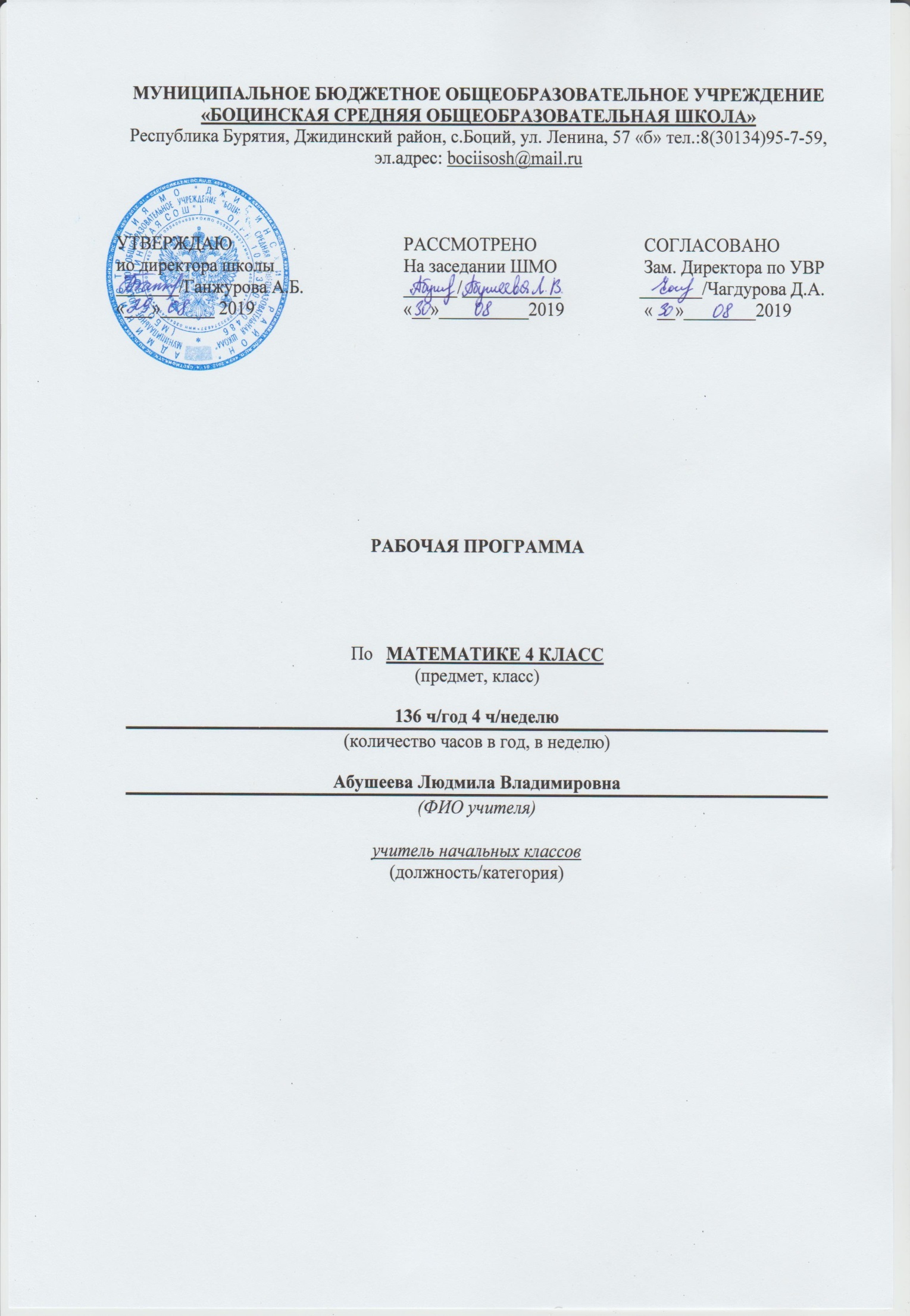 ПОЯСНИТЕЛЬНАЯ ЗАПИСКАРабочая программа по математике для 4 класса составлена в соответствии с требованиямиФедерального государственного образовательного стандарта начального общего образования (ФГОСНOO) с изменениями и дополнениями и на основании следующих нормативных документов инаучно-методических рекомендаций:Федерального перечня учебников, допущенных к использованию в образовательном процессев образовательных учреждениях, реализующих программы начального общего образования;Примерной программы начального (основного, среднего) общего образования по русскомуязыку и программы «Русский язык» Иванова В.С. (УМК «Начальная школа XXI века» подредакцией Н.Ф. Виноградовой;Основной образовательной программой начального общего образования МБОУ«Боцинская СОШ»;Учебного плана МБОУ «Боцинская СОШ» на 2019-2020 учебный год;Положения о рабочей программе.Учебно-методический комплект, реализующий программу «Математика» В.Н. Рудницкой(УМК «Начальная школа XXI века» под редакцией Н.Ф. Виноградовой в 4 классе,включает:Сборник программ к комплекту учебников «Начальная школа XXI века», руководительпроекта – член-корреспондент РАО проф. Н.Ф. Виноградова, - М.: Вентана-Граф 2010г.Математика. Проверочные и контрольные работы, 1 – 4 класс. Автор: Рудницкая В. Н.,Юдачева Т. В., – М.: Вентана-Граф, 2011.Беседы с учителем. Методика обучения: 4 класс / Под ред. Л. Е. Журовой. – М.: Вентана-Граф,2014.Математика: программа: 1 – 4 классы: / В.Н. Рудницкая 2-е изд., испр. – М.: Вентана-Граф,2012.Математика: 4 класс: учебник для учащихся общеобразовательных учреждений: в 2ч. – 4-еизд., перераб. – М.: Вентана-Граф, 2014.Математика: 4 класс: рабочая тетрадь № 1 и № 2 для учащихся общеобразовательныхорганизаций/ В.Н. Рудницкая, Т.В. Юдачёва. – 3-е изд., перераб., – М.: Вентана-Граф, 2016.В рабочей программе учтен национально-региональный компонент, на реализациюнационально-регионального компонента отводится 20% учебного времени, что составляет в 4классе – 33 учебных часов.Учебная программа 4 класса рассчитана на 168 часов, по 5 часов в неделю.Планируемые результаты учебного курса, предмета    В результате изучения курса математики выпускники начальной школы научатся использовать начальные математические знания для описания окружающих предметов,   процессов, явлений, оценки количественных и пространственных отношений. Учащиеся овладеют основами логического мышления, пространственного воображения и математической речи, приобретут необходимые вычислительные навыки.     Ученики научатся применять математические знания и представления для решения учебных задач, приобретут начальный опыт применения математических знаний в повседневных ситуациях.     Выпускники начальной школы получат представления о числе как результате счета и измерения, о принципе записи чисел. Научатся выполнят устно и письменно арифметические действия с числами; находить неизвестный компонент арифметического действия; составлять числовое выражение и находить его значение. Учащиеся накопят опыт решения текстовых задач.     Выпускники познакомятся с простейшими геометрическими формами, научатся распознавать, называть и изображать геометрические фигуры, овладеют способами измерения длин и площадей.     В ходе работы с таблицами и диаграммами (без   использования компьютера) школьники приобретут важные для практико-ориентированной математической деятельности умения, связанные с представлением, анализом и интерпретацией данных. Они смогут научиться извлекать необходимые данные из таблиц и диаграмм, заполнять готовые формы, объяснять, сравнивать и обобщать информацию, делать выводы и прогнозы. Личностные результатыУ обучающегося будут сформированы:основы целостного восприятия окружающего мира и универсальности математических способов его познания;уважительное отношение к иному мнению и культуре.навыки самоконтроля и самооценки результатов учебной деятельности на основе выделенных критериев ее успешности;умения определять наиболее эффективные способы достижения результата, осваивать начальные формы познавательной и личностной	 рефлексии;положительное отношение к урокам математики, к обучению, к школе;мотивы учебной деятельности и личностного смысла учения;интерес к познанию, к новому учебному материалу, к овладению новыми способами познания, к исследовательской и поисковой деятельности в области математики;умение выполнять самостоятельную деятельность, осознание личной ответственности за ее результат;навыки сотрудничества со взрослыми и сверстниками в разных ситуациях, умения не создавать конфликтов и находить выходы из спорных ситуаций;уважительное отношение к семейным ценностям, к истории страны, бережное отношение к природе, к культурным ценностям, ориентация на здоровый образ жизни, наличие мотивации к творческому труду.Метапредметные результатыРегулятивныеОбучающийся научится:принимать и сохранять цели и задачи учебной деятельности, искать и находить средства их достижения;определять наиболее эффективные способы достижения результата, осваивать начальные формы познавательной и личностной рефлексии;планировать, контролировать и оценивать учебные действия в соответствии с поставленной задачей и условиями ее реализации;воспринимать и понимать причины успеха/неуспеха в учебной деятельности, конструктивно действовать даже в ситуации неуспеха.ПознавательныеОбучающийся научится:использовать  математического содержания - символические средства представления информации для создания моделей изучаемых объектов и процессов, схем решения учебных и практических задач;представлять информацию в знаково-символической или графической форме: самостоятельно выстраивать модели математических понятий, отношений, взаимосвязей и взаимозависимостей изучаемых объектов и процессов, схемы решения учебных и практических задач; выделять существенные характеристики объекта с целью выявления общих признаков для объектов рассматриваемого вида;владеть логическими действиями сравнения, анализа, синтеза, обобщения, установления аналогий и причинно-следственных связей, построения рассуждений;владеть базовыми предметными понятиями (число, величина, геометрическая фигура) и межпредметными понятиями, отражающими существенные связи и отношения между объектами и процессами;работать в материальной и информационной среде начального общего образования в соответствии с содержанием учебного предмета, используя абстрактный язык математики;использовать способы решения проблем творческого и поискового характера;владеть навыками смыслового чтения текстов математического содержания с поставленными целями и задачами;осуществлять поиск и выделять необходимую информацию для выполнения учебных и поисково-творческих заданий;читать информацию, представленную в знаково-символической или графической форме, и осознанно строить математическое сообщение;использовать различные способы поиска	,сбора, обработки, анализа, организации, передачи информации в соответствии с коммуникативными и познавательными задачами учебного предмета.КоммуникативныеОбучающийся научится:строить речевое высказывание в устной форме, использовать математическую терминологию;признавать возможность существования различных точек зрения, согласовывать свою точку зрения с позицией участников, работающих в группе, в паре, корректно и аргументировано, c использованием математической терминологии и математических знаний отстаивать свою позицию;принимать участие в работе в паре, в группе, использовать речевые средства, в том числе математическую терминологию, и средства информационных и коммуникационных технологий для решения коммуникативных и познавательных задач, в ходе решения учебных задач, проектной деятельности;принимать участие в определении общей цели и путей е достижения; уметь договариваться о распределении функций и ролей в совместной деятельности;сотрудничать со взрослыми и сверстниками в разных ситуациях, не создавать конфликтов и находить выходы из спорных ситуаций;конструктивно разрешать конфликты посредством учета интересов сторон и сотрудничества.Предметные результаты по разделам    Раздел «Числа и величины»      Обучающийся  научится:      •   читать,   записывать,    сравнивать,    упорядочивать      числа   от нуля до миллиона;      •   устанавливать     закономерность      —   правило,    по  которому составлена   числовая   последовательность,   и   составлять   последовательность по заданному или самостоятельно выбранному правилу   (увеличение/уменьшение   числа   на   несколько   единиц,   увеличение/уменьшение числа в несколько раз);      •   группировать   числа   по   заданному   или   самостоятельно   установленному признаку;      •   читать   и   записывать   величины   (массу,   время,   длину,   площадь, скорость), используя основные единицы измерения величин и соотношения между ними (килограмм — грамм; час — минута, минута — секунда; километр — метр, метр — дециметр, дециметр   —   сантиметр,   метр   —   сантиметр,   сантиметр   —   миллиметр). Выпускник получит возможность научиться:       •   классифицировать   числа   по   одному   или   нескольким   основаниям, объяснять свои действия;       • выбирать единицу для измерения данной величины (длины, массы, площади, времени), объяснять свои действия.      Раздел «Арифметические действия» Обучающийся научится:       • выполнять   письменно   действия   с   многозначными   числами   (сложение,   вычитание,   умножение   и   деление   на   однозначное, двузначное числа в пределах 10 000) с использованием таблиц    сложения     и  умножения      чисел,   алгоритмов     письменных арифметических действий (в том числе деления с остатком);       • выполнять   устно   сложение,   вычитание,   умножение   и   деление однозначных, двузначных и трехзначных чисел в случаях, сводимых   к   действиям   в   пределах   100   (в   том   числе   с   нулем   и числом 1);       •   выделять      неизвестный       компонент      арифметического действия и находить его значение;       • вычислять      значение    числового    выражения     (содержащего 2—3 арифметических действия, со скобками и без скобок).      Выпускник получит возможность научиться:       • выполнять действия с величинами;       •   использовать   свойства   арифметических   действий   для удобства вычислений;       •    проводить     проверку    правильности       вычислений     (с  помощью   обратного   действия,   прикидки   и   оценки   результата  действия).      Раздел «Работа с текстовыми задачами»     Обучающийся научится:       • анализировать       задачу,  устанавливать     зависимость     между  величинами   и   взаимосвязь   между   условием   и   вопросом   задачи,  определять количество и порядок действий для решения задачи,  выбирать и объяснять выбор действий;       •решать   учебные   задачи   и   задачи,   связанные   с   повседневной жизнью, арифметическим способом (в 1—2 действия);       •оценивать   правильность   хода   решения   и   реальность   ответа на вопрос задачи. Обучающийся  получит возможность научиться:       • решать задачи на нахождение доли величины и величины по значению ее доли (половина, треть, четверть, пятая, десятая часть);       • решать задачи в 3—4 действия;       • находить разные способы решения задачи.      Раздел   «Пространственные   отношения.   Геометрические фигуры»      Обучающийся научится:       •описывать взаимное расположение предметов в пространстве и на плоскости;      •распознавать, называть, изображать геометрические фигуры:   точка,   отрезок,   ломаная,   прямой   угол,   многоугольник,   треугольник, прямоугольник, квадрат, окружность, круг;      •выполнять построение геометрических фигур с заданными измерениями (отрезок, квадрат, прямоугольник) с помощью линейки, угольника;      •использовать свойства прямоугольника и квадрата для решения задач;      •распознавать и называть геометрические тела: куб, шар;      •соотносить реальные объекты с моделями геометрических фигур.     Обучающийся  получит возможность научиться:      •   распознавать,       различать     и  называть     геометрические тела: параллелепипед, пирамиду, цилиндр, конус.     Раздел «Геометрические величины»     Обучающийся научится:      •измерять длину отрезка;      • вычислять       периметр     треугольника,      прямоугольника       и квадрата, площадь прямоугольника и квадрата;      • оценивать   размеры   геометрических   объектов,   расстояний приближенно (на глаз).     Обучающийся  получит возможность научиться:      • вычислять периметр и площадь нестандартной прямоугольной фигуры.     Раздел «Работа с данными»     Обучающийся  научится:      •читать несложные готовые таблицы;      •заполнять несложные готовые таблицы;      •читать несложные готовые столбчатые диаграммы.     Обучающийся  получит возможность научиться:      • читать несложные готовые круговые диаграммы.      •    достраивать       несложную      готовую      столбчатую       диаграмму;      •   сравнивать   и   обобщать   информацию,   представленную в строках и столбцах несложных таблиц и диаграмм;      • распознавать одну и ту же информацию, представленную в разной форме (таблицы  и диаграммы);      •    планировать       несложные       исследования,      собирать      и представлять   полученную   информацию   с   помощью   таблиц   и диаграмм ;      • интерпретировать информацию, полученную при проведении     несложных      исследований       (объяснять,     сравнивать      и обобщать данные, делать выводы и прогнозы). Основные требования к знаниям, умениям и навыкам обучающихся к концу 4 классаНумерация- названия  и  последовательность  чисел  в  натуральном ряду (с какого числа начинается этот ряд и как образуется каждое следующее число в этом ряду);- как  образуется   каждая  следующая  счетная  единица (сколько единиц в одном десятке, сколько десятков в одной сотне и т. д., сколько разрядов содержится в каждом классе), названия и последовательность классов.                              Обучающиеся должны уметь:- читать,   записывать   и   сравнивать   числа   в   пределах миллиона; записывать результат сравнения, используя знаки> (больше), < (меньше), = (равно);- представлять любое трехзначное число в виде суммы разрядных слагаемых.                                          Арифметические действияПонимать  конкретный  смысл  каждого  арифметического действия.                            Обучающиеся должны знать:- названия   и   обозначения   арифметических   действий, названия компонентов и результата каждого действия;-связь   между   компонентами   и   результатом   каждого действия;-основные  свойства арифметических  действий   (переместительное, сочетательное свойства сложения и умножения,  распределительное  свойство умножения   относительно сложения);-правила о  порядке выполнения действий  в числовых выражениях, содержащих скобки и не содержащих их;-таблицы сложения и умножения однозначных чисел и соответствующие случаи вычитания и деления.                                 Обучающиеся должны уметь:-записывать  и  вычислять значения  числовых  выражений, содержащих 3 — 4 действия (со скобками и без них);-находить   числовые  значения   буквенных   выражений вида а + 3, 8 • г, Ь:2, а + Ь, с •d,k : п при заданных числовых  значениях входящих в них букв;-выполнять устные вычисления в пределах 100 и с большими числами в случаях, сводимых к действиям в пределах 100;-выполнять письменные вычисления (сложение и вычитание многозначных чисел, умножение и деление многозначных чисел на однозначное и двузначное числа), проверку вычислений;-решать    уравнения    вида    х+60 = 320,     125 + х=750,2000-х = 1450, х• 12 =2400, х:5 = 420,  600:х= 25  на основе взаимосвязи между компонентами и результатами действий;-решать задачи в 1 — 3 действия.ВеличиныИметь представление о таких величинах, как длина, площадь, масса, время, и способах их измерений.                              Обучающиеся должны знать:-единицы названных величин, общепринятые их обозначения, соотношения между единицами каждой из этих величин;-связи между такими величинами, как цена, количество, стоимость; скорость, время, расстояние и др.                                  Обучающиеся должны уметь:-находить  длину   отрезка,   ломаной,   периметр   многоугольника, в том числе прямоугольника (квадрата);- находить   площадь   прямоугольника   (квадрата), зная длины его сторон;-узнавать время по часам;-выполнять   арифметические   действия   с   величинами (сложение и вычитание значений величин, умножение и деление значений величин на однозначное число);-применять к решению текстовых задач знание изученных связей между величинами.Геометрические фигурыИметь представление о таких геометрических фигурах, как точка, линия (прямая, кривая), отрезок, ломаная, многоугольник и его элементы (вершины, стороны, углы), в том числе треугольник, прямоугольник (квадрат), угол, круг, окружность (центр, радиус).                                     Обучающиеся должны знать:-виды углов: прямой, острый, тупой;-виды   треугольников:   прямоугольный,  остроугольный, тупоугольный; равносторонний,  равнобедренный,  разносторонний;-определение прямоугольника (квадрата);-свойство противоположных сторон прямоугольника.
                               Обучающиеся должны уметь:-строить заданный отрезок;-строить на клетчатой бумаге прямоугольник (квадрат) по заданным длинам сторон. Содержание учебного предметаЧисла от 1 до 1000 (продолжение) (15 ч)Четыре арифметических действия. Порядок их выполнения в выражениях, содержащих 2 — 4 действия. Письменные приемы вычислений.Числа, которые больше 1000. Нумерация (11 ч) Новая счетная единица — тысяча. Разряды и классы: класс единиц, класс тысяч, класс миллионов и т. д. Чтение, запись и сравнение многозначных чисел. Представление многозначного числа в виде суммы разрядных слагаемых. Увеличение (уменьшение) числа в 10,  100, 1000 раз.Величины (16 ч)    Единицы длины: миллиметр, сантиметр, дециметр, метр, километр. Соотношения между ними.   Единицы площади: квадратный миллиметр, квадратный сантиметр, квадратный дециметр, квадратный метр, квадратный километр. Соотношения между ними.    Единицы массы: грамм, килограмм, центнер, тонна. Соотношения между ними.   Единицы времени: секунда, минута, час, сутки, месяц, год, век. Соотношения между ними. Задачи на определение начала, конца события, его продолжительности.Сложение и вычитание (10 ч)  Сложение и вычитание (обобщение и систематизация знаний): задачи, решаемые сложением и вычитанием; сложение и вычитание с числом 0; переместительное и сочетательное свойства сложения и их использование для рационализации вычислений; взаимосвязь между компонентами и результатами сложения и вычитания; способы проверки сложения и вычитания.                         Решение уравнений вида:х+312=654+79729-х=217+163х- 137 = 500 -140. Устное сложение и вычитание чисел в случаях, сводимых к действиям в пределах 100, и письменное — в остальных случаях.Сложение и вычитание значений величинУмножение и деление (73 ч)  Умножение и деление (обобщение и систематизация знаний): задачи, решаемые умножением и делением; случаи умножения с числами 1 и 0; деление числа 0 и невозможность деления на 0; переместительное и сочетательное свойства умножения, распределительное свойство умножения относительно сложения; рационализация вычислений на основе перестановки множителей, умножения суммы на число и числа на сумму, деления суммы на число, умножения и деления числа на произведение; взаимосвязь между компонентами и результатами умножения и деления; способы проверки умножения и деления.   Решение уравнений вида 6 · х = 429 + 120, х · 18 = 270- 50, 360: х = 630:7 на основе взаимосвязей между компонентами и результатами действий.   Устное умножение и деление на однозначное число в случаях, сводимых к действиям в пределах 100; умножение и деление на 10, 100, 1000.    Письменное умножение и деление на однозначное и двузначное числа в пределах миллиона. Письменное умножение и деление на трехзначное число (в порядке ознакомления).   Умножение и деление значений величин на однозначное число.   Связь между величинами (скорость, время, расстояние; масса одного предмета, количество предметов, масса всех предметов и др.).                  В течение всего года проводится:- вычисление  значений   числовых   выражений   в   2 — 4действия (со скобками и без них), требующих применения всех    изученных    правил    о    порядке    выполнения    действий;- решение задач в одно действие, раскрывающих:а)смысл арифметических действий;б)нахождение неизвестных компонентов действий;в)отношения больше, меньше, равно;,г)взаимосвязь между величинами;-решение задач в 2 — 4 действия; -решение задач на распознавание геометрических фигур в составе более сложных; разбиение фигуры па заданные части; составление заданной фигуры из 2 — 3 ее частей;построение изученных фигур с помощью линейки и циркуляТематическое планирование по математике4 классКалендарно - тематическое планирование к программе: Математика. Моро М. И.   4 класс№ п/пТема урокаВсего часовВсего часовДата проведенияпо плануДата проведения по плануКоррекция № п/пТема урокаВсего часовВсего часовДата проведенияпо плануДата проведения по плануКоррекция 1Введение в предмет. Знакомство с учебником2Повторение.Нумерация, счет предметов. Разряды. С. 4-53Числовые выражения. Порядок выполнения действий.С.64Сложение и вычитаниес. 75Нахождение суммы нескольких слагаемыхС.86Алгоритм письменного вычитания трёхзначных чисел.С.97Умножение трёхзначного числа на однозначноеС.108Свойства умноженияС.119Алгоритм письменного деления на однозначное числоС.1210Приёмы письменного деления.С.1311Приёмы письменного деленияС.14-1512ДиаграммыС.16-1713Контрольная работа (входная) №1 «Арифметические действия»14Анализ контрольной работы, работа над ошибками. С.15., 18.15Закрепление изученного по теме «Четыре арифметических действия» С.19-20Числа, которые больше 1000( 110) Нумерация (11)Числа, которые больше 1000( 110) Нумерация (11)Числа, которые больше 1000( 110) Нумерация (11)Числа, которые больше 1000( 110) Нумерация (11)Числа, которые больше 1000( 110) Нумерация (11)Числа, которые больше 1000( 110) Нумерация (11)Числа, которые больше 1000( 110) Нумерация (11)16Нумерация больше 1000. Класс единиц и класс тысячС.22-23Нумерация больше 1000. Класс единиц и класс тысячС.22-2317Чтение многозначных чиселС.24Чтение многозначных чиселС.2418Запись  многозначных чисел. С.25Запись  многозначных чисел. С.2519Разрядные слагаемые. С.26Разрядные слагаемые. С.2620Сравнение чиселС.27Сравнение чиселС.2721Увеличение, уменьшение числа в 10, 100, 1000 разС.28Увеличение, уменьшение числа в 10, 100, 1000 разС.2822Закрепление изученногоС.29Закрепление изученногоС.2923Класс миллионов, класс миллиардовС.30Класс миллионов, класс миллиардовС.3024Закрепление изученного по теме «Нумерация больше 1000» С.34-35Закрепление изученного по теме «Нумерация больше 1000» С.34-3525Контрольная работа № 2 по теме « Нумерация чисел больше 1000»Контрольная работа № 2 по теме « Нумерация чисел больше 1000»26Анализ контрольной работы, работа над ошибками. Наши проекты. С.32-33Анализ контрольной работы, работа над ошибками. Наши проекты. С.32-33Величины (  16)  (                                  )  Величины (  16)  (                                  )  Величины (  16)  (                                  )  Величины (  16)  (                                  )  Величины (  16)  (                                  )  Величины (  16)  (                                  )  Величины (  16)  (                                  )  27 Единицы длины – километр С. 36 Единицы длины – километр С. 3628Таблица единиц длиныС. 37Таблица единиц длиныС. 3729Закрепление. Контрольный устный счет. С.38Закрепление. Контрольный устный счет. С.3830Единицы площади Квадратный километр Квадратный миллиметрС.39=40Единицы площади Квадратный километр Квадратный миллиметрС.39=4031Таблица единиц площадиС.41-42Таблица единиц площадиС.41-4232Измерение площади с помощью палеткиС.43-44Измерение площади с помощью палеткиС.43-4433Единицы массы. Тонна, центнерС.45Единицы массы. Тонна, центнерС.4534Таблица единиц массыС.46Таблица единиц массыС.4635Единицы времени Определение времени по часамС.47-48Единицы времени Определение времени по часамС.47-4836Решение задач. (вычисление начала, продолжительности и конца события)С.49Решение задач. (вычисление начала, продолжительности и конца события)С.4937СекундаС.50СекундаС.5038Единицы времени. ВекС.51Единицы времени. ВекС.5139Контрольная работаТаблица единиц времениС.52Контрольная работаТаблица единиц времениС.5240Закрепление .С.53-55Закрепление .С.53-5541Контрольная работа № 3 по теме  «Величины»Контрольная работа № 3 по теме  «Величины»42Анализ контрольной работы. Работа над ошибками.С.53-55Анализ контрольной работы. Работа над ошибками.С.53-55Сложение и вычитание (10) (                                                 )Сложение и вычитание (10) (                                                 )Сложение и вычитание (10) (                                                 )Сложение и вычитание (10) (                                                 )Сложение и вычитание (10) (                                                 )Сложение и вычитание (10) (                                                 )Сложение и вычитание (10) (                                                 )43Устные и письменные приёмы вычисленийС.60Устные и письменные приёмы вычисленийС.6044Устные и письменные приёмы вычисленийС.61Устные и письменные приёмы вычисленийС.6145Нахождение неизвестного слагаемогоС.62Нахождение неизвестного слагаемогоС.6246Нахождение неизвестного уменьшаемого и вычитаемогоС.63Нахождение неизвестного уменьшаемого и вычитаемогоС.6347Нахождение нескольких долей целого.С.64-65Нахождение нескольких долей целого.С.64-6548Решение задач С.66Решение задач С.6649Сложение и вычитание величинС.67Сложение и вычитание величинС.6750Решение задачС.68Решение задачС.6851Закрепление  «Сложение и вычитание».С.69-73Закрепление  «Сложение и вычитание».С.69-7352Контрольная работа № 4 по теме « Сложение и вычитание».Контрольная работа № 4 по теме « Сложение и вычитание».Умножение и деление(73) (                                    Умножение и деление(73) (                                    Умножение и деление(73) (                                    Умножение и деление(73) (                                    Умножение и деление(73) (                                    Умножение и деление(73) (                                    Умножение и деление(73) (                                    53Анализ контрольной работы, работа над ошибками. Свойства умножения.С.76Анализ контрольной работы, работа над ошибками. Свойства умножения.С.7654Письменные приёмы умноженияС.77Письменные приёмы умноженияС.7755Письменные приёмы умножения С.78Письменные приёмы умножения С.7856Умножение чисел, запись которых оканчивается нулямиС.79Умножение чисел, запись которых оканчивается нулямиС.7957Нахождение неизвестного множителя  делимого делителя.  С.80Нахождение неизвестного множителя  делимого делителя.  С.8058Деление с числами 0 и 1С.81Деление с числами 0 и 1С.8159Письменные приёмы деленияС.82Письменные приёмы деленияС.8260Письменные приёмы деленияС.83Письменные приёмы деленияС.8361Решение задач на увеличение и уменьшение числа в несколько раз, выраженные в косвенной формеС.84Решение задач на увеличение и уменьшение числа в несколько раз, выраженные в косвенной формеС.8462Закрепление изученного. Решение задачС.85Закрепление изученного. Решение задачС.8563Решение задачС.86Решение задачС.8664Письменные приёмы деления.  Решение задачС.87Письменные приёмы деления.  Решение задачС.8765Письменные приёмы деления.  Решение задачС.88-89Письменные приёмы деления.  Решение задачС.88-8966Закрепление изученного «Деление на однозначное»С.89-90Закрепление изученного «Деление на однозначное»С.89-9067Закрепление по теме «Умножение и деление многозначных чисел». С.91-95Закрепление по теме «Умножение и деление многозначных чисел». С.91-9568Контрольная работа №5 по теме «Умножение и деление на однозначное число».Контрольная работа №5 по теме «Умножение и деление на однозначное число».69Анализ контрольной работы, работа над ошибками. Закрепление изученного.С.91-95Анализ контрольной работы, работа над ошибками. Закрепление изученного.С.91-95702 часть. Умножение и деление на однозначное число.С.42 часть. Умножение и деление на однозначное число.С.471Скорость. Единицы скорости Взаимосвязь между скоростью, временем и расстояниемС.5Скорость. Единицы скорости Взаимосвязь между скоростью, временем и расстояниемС.572Решение задач на движениеС.6Решение задач на движениеС.673Решение задач на движениеС.7Решение задач на движениеС.774Решение задач на движениеС.8Решение задач на движениеС.875Умножение числа на произведениеС.12Умножение числа на произведениеС.1276Письменное умножение на числа, оканчивающиеся нулямиС.13Письменное умножение на числа, оканчивающиеся нулямиС.1377Письменное умножение чисел, запись которых оканчивается нулямиС.14Письменное умножение чисел, запись которых оканчивается нулямиС.1478Письменное умножение двух чисел, оканчивающихся нулямис.15Письменное умножение двух чисел, оканчивающихся нулямис.1579Решение задач на движениеС.16Решение задач на движениеС.1680Перестановка и группировка множителейС.17Перестановка и группировка множителейС.1781Закрепление изученного.  «Умножение и деление»С.20-21Закрепление изученного.  «Умножение и деление»С.20-2182Закрепление изученного.  «Умножение и деление»С.22-23Закрепление изученного.  «Умножение и деление»С.22-2383Контрольная работа №6 по теме« Письменное умножение».Контрольная работа №6 по теме« Письменное умножение».84Анализ контрольной работы, работа над ошибками. Закрепление изученного.С.18-19, 24Анализ контрольной работы, работа над ошибками. Закрепление изученного.С.18-19, 2485Деление числа на произведение.С.25-26Деление числа на произведение.С.25-2686Деление с остатком на 10, 100, 1000С.27Деление с остатком на 10, 100, 1000С.2787Решение задачС.28Решение задачС.2888Письменное деление на числа, оканчивающиеся нулямиС.29Письменное деление на числа, оканчивающиеся нулямиС.2989Письменное деление на числа, оканчивающиеся нулямиС.30Письменное деление на числа, оканчивающиеся нулямиС.3090Письменное деление  на числа, оканчивающиеся нулямиС.31Письменное деление  на числа, оканчивающиеся нулямиС.3191Письменное деление на числа, оканчивающиеся нулямиС.32Письменное деление на числа, оканчивающиеся нулямиС.3292Решение задач на движение в противоположных направленияхС.33Решение задач на движение в противоположных направленияхС.3393Закрепление. «умножение и деление чисел. Оканчивающихся нулями»С.34-35Закрепление. «умножение и деление чисел. Оканчивающихся нулями»С.34-3594Контрольная работа №7 по теме « Умножение и деление на числа, оканчивающиеся нулями».Контрольная работа №7 по теме « Умножение и деление на числа, оканчивающиеся нулями».95Анализ контрольной работы, работа над ошибками.С. 36-37Наши проектыАнализ контрольной работы, работа над ошибками.С. 36-37Наши проекты96Умножение числа на суммуС.42Умножение числа на суммуС.4297Умножение числа на сумму. С.43Умножение числа на сумму. С.4398Письменное умножение на двузначное число. С.44Письменное умножение на двузначное число. С.4499Письменное умножение на двузначное число. С.45Письменное умножение на двузначное число. С.45100 Решение задач.С.46 Решение задач.С.46101Решение задачС.47 Решение задачС.47 102Письменное умножение на трехзначное число.С.48Письменное умножение на трехзначное число.С.48103Письменное умножение на трехзначное число.С.49Письменное умножение на трехзначное число.С.49104Письменное умножение на трехзначное число .С.50Письменное умножение на трехзначное число .С.50105Письменное умножение на трехзначное число.С.51Письменное умножение на трехзначное число.С.51106Закрепление изученного.«Умножение на двузначное и трехзначное».С.54-56Закрепление изученного.«Умножение на двузначное и трехзначное».С.54-56107 Закрепление изученного.«Умножение на двузначное и трехзначное».С.54-56 Закрепление изученного.«Умножение на двузначное и трехзначное».С.54-56108Контрольная работа № 8 по теме « Умножение на двузначное и   трехзначное число».Контрольная работа № 8 по теме « Умножение на двузначное и   трехзначное число».109Анализ контрольной работы, работа над ошибками.С.52-53.Письменное деление на двузначное число.С.57Анализ контрольной работы, работа над ошибками.С.52-53.Письменное деление на двузначное число.С.57110Письменное деление с остатком на двузначное числоС.58Письменное деление с остатком на двузначное числоС.58111Итоговая комплексная работаАлгоритм письменного деления на двузначное число С.59Итоговая комплексная работаАлгоритм письменного деления на двузначное число С.59112Письменное деление на двузначное число. Закрепление.С.60Письменное деление на двузначное число. Закрепление.С.60113Письменное деление на двузначное числоС.61Письменное деление на двузначное числоС.61114Письменное деление  на двузначное число.ЗакреплениеС.62 Письменное деление  на двузначное число.ЗакреплениеС.62 115Решение задачС.63 ,71Решение задачС.63 ,71116Закрепление изученногоС.64-65Закрепление изученногоС.64-65117Письменное деление на двузначное число. Закрепление.С.66-67Письменное деление на двузначное число. Закрепление.С.66-67118Письменное деление на трехзначное числоС.72Письменное деление на трехзначное числоС.72119Письменное деление на трехзначное числоС.73Письменное деление на трехзначное числоС.73120Письменное деление на трехзначное числос.74Письменное деление на трехзначное числос.74121Закрепление изученногоС.75Закрепление изученногоС.75122Деление с остатком.С.76Деление с остатком.С.76123Письменное деление на трехзначное число. Закрепление. С.77., 82Письменное деление на трехзначное число. Закрепление. С.77., 82124Контрольная работа № 9« Письменное деление на  трехзначное число».Контрольная работа № 9« Письменное деление на  трехзначное число».125Анализ контрольной работы, работа над ошибками.С.83-85Анализ контрольной работы, работа над ошибками.С.83-85126Нумерация.С.86-88Нумерация.С.86-88127Выражения и уравнения.С.89Выражения и уравнения.С.89128Сложение и вычитание.С.90-91Сложение и вычитание.С.90-91129Контрольная работа № 10 ИтоговаяКонтрольная работа № 10 Итоговая130(+131)Анализ контрольной работы. Работа над ошибками.Умножение и деление. С.92-93Анализ контрольной работы. Работа над ошибками.Умножение и деление. С.92-93132Порядок выполнение действий.С.94Порядок выполнение действий.С.94133Величины. Геометрические фигуры.С.95-96Величины. Геометрические фигуры.С.95-96134Решение задач изученных видов.С.97-99Решение задач изученных видов.С.97-99135Закрепление.С.100-101Закрепление.С.100-101136Закрепление .С.102Закрепление .С.102№п/пТема (раздел) программыКол-во часовКол-во контрольных работ1.Числа от 1 до 100015 ч.12.Числа, которые больше 1000. Нумерация11 ч.13.Величины16 ч.14.Сложение и вычитание 10 ч.15.Умножение и деление73 ч.56.Итоговое повторение11 ч.1ВСЕГО: 136 ч.10№ п/пТема урокаСодержание                       Планируемые результаты                       Планируемые результаты                       Планируемые результатыДатаПримечаниеПримечание№ п/пТема урокаСодержаниепредметныеметапредметныеличностныеДатаПримечаниеПримечаниеЧисла от 1 до 1000 (15)  Числа от 1 до 1000 (15)  Числа от 1 до 1000 (15)  Числа от 1 до 1000 (15)  Числа от 1 до 1000 (15)  Числа от 1 до 1000 (15)  Числа от 1 до 1000 (15)  1Введение в предмет. Знакомство с учебникомУсловные обозначения. Приложение . Электронный носитель. Справочный материал.Познакомятся с новым учебником, узнают, как ориентироваться в учебнике, изучат систему условных знаковПознавательные - самостоятельно выделять и формулировать познавательную цель, контролировать и оценивать процесс и результат деятельностиКоммуникативные - проявлять активность во взаимодействии для решения коммуникативных и познавательных задач Регулятивные - вносить необходимые дополнения и изменения в план и способ действия в случае расхождения эталона, реального действия и его результатаДемонстрируют положительное отношение к учебе2Повторение.Нумерация, счет предметов. Разряды. С. 4-5Нумерация. Счет. Разряд. Сотни. Десятки. Единицы. Выражение.Знать последовательность чисел в пределах 1000.     Уметь вычислять значение числового выражения, содержащего 2-3 действия. Понимать правила порядка выполнения действий.Познавательные - ориентироваться в своей системе знанийКоммуникативные - донести свою позицию до других: оформлять свои мысли в устной и письменной речи с учётом своих учебных и жизненных речевых ситуаций.Регулятивные - самостоятельно формулировать цели урока после предварительного обсужденияСамостоятельно определять и высказывать общие для всех людей правила поведения при общении и сотрудничестве3Числовые выражения. Порядок выполнения действий.С.6Числовое выражение. Порядок действий.Знать последовательность чисел в пределах 1000.     Уметь вычислять значение числового выражения, содержащего 2-3 действия. Понимать правила порядка выполнения действий.Познавательные : создание алгоритмов деятельности при решении проблем поискового характера. Коммуникативные  - проявлять активность во взаимодействии для решения коммуникативных и задач. Регулятивные - самостоятельно формулировать цели урокаВоспитание уважения к человеку, умения оценивать богатство внутреннего мира человека4Сложение и вычитаниес. 7Сложение. Вычитание. Уравнение. Верное высказывание.Знать таблицу сложения и вычитания однозначных чисел. Уметь пользоваться изученной терминологией.                                                                                             Познавательные - добывать новые знания: извлекать информацию, представленную в разных формахКоммуникативные - донести свою позицию до других: высказывать свою точку зрения и пытаться её обосновать, приводя аргументы.Регулятивные - учиться, совместно с учителем, обнаруживать и формулировать учебную проблему.В ситуациях общения и сотрудничества, опираясь на общие для всех простые правила поведения,  делать выбор, какой поступок совершить.5Нахождение суммы нескольких слагаемыхС.8Сумма. Способ. Проверка. Слагаемое. Ломаная.  Угол.Уметь выполнять письменные вычисления (сложение и вычитание многозначных чисел, умножение и деление многозначных чисел на однозначные),вычислять значение числового выражения, содержащего 2-3 действияПознавательные - отбирать необходимые для решения учебной задачи  источники информацииКоммуникативные - донести свою позицию до других: высказывать свою точку зрения и пытаться её обосновать, приводя аргументы.Регулятивные - составлять план решения проблемы совместно с учителемДемонстрируют положительное отношение к учебе6Алгоритм письменного вычитания трёхзначных чисел.С.9Алгоритм. Вычитание. Периметр.Уметь выполнять письменные вычисления(сложение и вычитание многозначных чисел, умножение и деление многозначных чисел на однозначные),вычислять значение числового выражения, содержащего 2-3 действия.Познавательные - отбирать необходимые для решения учебной задачи  источники информацииКоммуникативные - умение определять и высказывать под руководством педагога самые простые общие для всех людей правила поведения при сотрудничестве (этические нормы).Регулятивные - составлять план решения проблемы совместно с учителемСамостоятельно определять и высказывать общие для всех людей правила поведения при общении и сотрудничестве7Умножение трёхзначного числа на однозначноеС.10Умножение. Однозначное. Способ решения. «Больше». «Меньше».Уметь пользоваться изученной терминологией решать текстовые задачи арифметическим способом, выполнять приемы письменного умножения трехзначных чисел на однозначные.Познавательные - отбирать необходимые для решения учебной задачи  источники информацииКоммуникативные - донести свою позицию до других: оформлять свои мысли в устной и письменной речи с учётом своих учебных и жизненных речевых ситуаций.Регулятивные - учиться, совместно с учителем, обнаруживать и формулировать учебную проблему. Демонстрируют положительное отношение к учебе8Свойства умноженияС.11Перестановка множителя. Стоимость. Прямоугольник.Уметь пользоваться изученной терминологией решать текстовые задачи арифметическим способом, выполнять приемы письменного умножения трехзначных чисел на однозначные, используя переместительное свойство умножения.Познавательные - установление причинно-следственных связей. Коммуникативные - оформлять свои мысли в устной и письменной речи с учётом своих учебных и жизненных речевых ситуаций.Регулятивные: самостоятельно формулировать цели урока.Развитие самостоятельности и личной ответственности за свои поступки9Алгоритм письменного деления на однозначное числоС.12Деление. Алгоритм. Частное. Проверка. Периметр. Миллиметр.Уметь выполнять приемы письменного деления на однозначное число. знать таблицу умножения и деления однозначных чисел.Познавательные - Перерабатывать полученную информациюОриентироваться в своей системе знанийКоммуникативные - Донести свою позицию до других: оформлять свои мысли в устной и письменной речи с учётом своих учебных и жизненных речевых ситуаций.Регулятивные - Учиться, совместно с учителем, обнаруживать и формулировать учебную проблему.Самостоятельно определять и высказывать общие для всех людей правила поведения при общении и сотрудничестве10Приёмы письменного деления.С.13Делитель. Таблица умножения. Отрезок. Часть.Уметь выполнять письменное деление трехзначных чисел на однозначные,Познавательные - Перерабатывать полученную информацию: делать выводы на основе обобщения   знаний.Коммуникативные -Слушать других, пытаться принимать другую точку зрения, быть готовым изменить свою точку зренияРегулятивные - Самостоятельно формулировать тему и цели урокаДемонстрируют положительное отношение к учебе11Приёмы письменного деленияС.14-15Сотня. Частное. Скобки.Уметь выполнять письменное деление трехзначных чисел на однозначные, когда в записи частного есть ноль.Познавательные - 1.Добывать новые знания: извлекать информацию2.Ориентироваться в своей системе знанийКоммуникативные - Слушать других, пытаться принимать другую точку зрения, быть готовым изменить свою точку зренияРегулятивные - Самостоятельно формулировать тему и цели урокаСамостоятельно делать выбор, опираясь на правила.12ДиаграммыС.16-17Диаграмма.Рисунок. Чертеж. Данные. Масштаб.Уметь строить диаграммы и переводить их в таблицыПознавательные - перерабатывать полученную информацию Коммуникативные - умение рассуждать  и  доказывать свою точку зренияРегулятивные - учиться, совместно с учителем, обнаруживать и формулировать учебную проблему.Самостоятельно определять и высказывать общие для всех людей правила поведения при общении и сотрудничестве.13Контрольная работа (входная) №1 «Арифметические действия»Задача. Решение. Способ. Алгоритм.Уметь пользоваться изученной терминологией, решать текстовые задачи арифметическим способом, выполнять письменные вычисления (сложение и вычитание многозначных чисел, умножение и деление многозначных чисел на однозначные.)Познавательные - ориентироваться в своей системе знанийКоммуникативные - оформлять свои мысли в устной и письменной речи с учётом своих учебных и жизненных речевых ситуаций.Регулятивные - работая по плану, сверять свои действия с целью и, при необходимости, исправлять ошибки .Демонстрируют положительное отношение к учебе 14Анализ контрольной работы, работа над ошибками. С.15., 18.Деление. Алгоритм. Частное. Проверка.Способ.множительЗнать свойства диагоналей прямоугольника. Уметь решать текстовые задачи распознавать геометрические фигуры и изображать их на бумаге с разлиновкой в клетку.Познавательные - Перерабатывать полученную информацию: делать выводы на основе обобщения   знаний.Коммуникативные - донести свою позицию до других: Регулятивные - работая по плану, сверять свои действия с целью и, при необходимости, исправлять ошибки с помощью учителя.Развивать умение осуществлять оценку своей деятельности 15Закрепление изученного по теме «Четыре арифметических действия» С.19-20Действие. Выражение. Порядок действия. Алгоритм.Знать последовательность чисел в пределах 1000000,таблицу сложения и вычитания однозначных чисел, правила порядка выполнения действий, Уметь записывать и сравнивать числа в пределах 1000000,пользоваться изученной терминологиейПознавательные - перерабатывать полученную информацию: делать выводы на основе обобщения   знаний.Коммуникативные - оформлять свои мысли в письменной речи.Регулятивные -работая по плану, сверять свои действия с целью и, при необходимости, исправлять ошибки с помощью учителя.Развивать умение осуществлять оценку своей деятельностиЧисла, которые больше 1000( 110) Нумерация (11) (                                  )Числа, которые больше 1000( 110) Нумерация (11) (                                  )Числа, которые больше 1000( 110) Нумерация (11) (                                  )Числа, которые больше 1000( 110) Нумерация (11) (                                  )Числа, которые больше 1000( 110) Нумерация (11) (                                  )Числа, которые больше 1000( 110) Нумерация (11) (                                  )Числа, которые больше 1000( 110) Нумерация (11) (                                  )Числа, которые больше 1000( 110) Нумерация (11) (                                  )Числа, которые больше 1000( 110) Нумерация (11) (                                  )16Нумерация больше 1000. Класс единиц и класс тысячС.22-23Нумерация. Разряд. Класс.Тысяча. Цифра.Знать последовательность чисел в пределах100000,понятия "разряды" и "классы". Уметь читать ,записывать числа ,которые больше 1000Познавательные - добывать новые знания: извлекать информацию, представленную в разных формах.Коммуникативные - слушать других, быть готовым изменить свою точку зренияРегулятивные - самостоятельно формулировать цели урока после предварительного обсуждения.В самостоятельно созданных ситуациях общения и сотрудничества, опираясь на общие для всех простые правила поведения,  делать выбор, какой поступок совершить.17Чтение многозначных чиселС.24Число. Класс. Единицы класса.Уметь читать, записывать и сравнивать числа в пределах 1000000Познавательные - перерабатывать полученную информацию: сравнивать и  группировать фактыКоммуникативные -   умение рассуждать  и  доказывать свою точку зренияРегулятивные - учиться, совместно с учителем, обнаруживать и формулировать учебную проблему.Демонстрируют положительное отношение к учебе18Запись  многозначных чисел. С.25Многозначное число.  Разряд. Класс.Уметь записывать и сравнивать числа в пределах 1000000Познавательные - добывать новые знания: извлекать информацию, представленную в разных формах.Коммуникативные - слушать других, быть готовым изменить свою точку зренияРегулятивные - самостоятельно формулировать цели урока после предварительного обсуждения.Самостоятельно делать выбор, опираясь на правила.19Разрядные слагаемые. С.26Сумма разрядных слагаемых. Периметр. Площадь.Уметь представлять многозначное число в виде суммы разрядных слагаемых.Познавательные - отделять новое от известного; выделять главное; составлять планКоммуникативные - слушать других, быть готовым изменить свою точку зренияРегулятивные - самостоятельно формулировать цели урока после предварительного обсуждения.Самостоятельно определять и высказывать общие для всех людей правила поведения при общении и сотрудничестве20Сравнение чиселС.27Число. Сравнение. Порядок действий.Уметь читать,записывать и сравнивать числа.Познавательные - ориентироваться в своей системе знаний: самостоятельно предполагать, какая информация нужна для решения учебной задачи в один шаг.Коммуникативные – умение рассуждать  и  доказывать свою точку зренияРегулятивные - составлять план решения проблемы (задачи) совместно с учителем.Самостоятельно делать выбор, опираясь на правила.21Увеличение, уменьшение числа в 10, 100, 1000 разС.28Увеличить. Уменьшить.Сравнение. Вывод.Уметь увеличивать и уменьшать числа в 10,100,1000 раз ,уметь устанавливать связь между компонентами и результатами действий. Уметь решать геометрические задачи.Познавательные - отделять новое от известного; выделять главное; составлять планКоммуникативные - слушать других, быть готовым изменить свою точку зренияРегулятивные - самостоятельно формулировать цели урока после предварительного обсуждения.Самостоятельно определять и высказывать общие для всех людей правила поведения при общении и сотрудничестве22Закрепление изученногоС.29Класс. Разряд. Всего единиц.Уметь находить количество единиц какого-либо разрядаПознавательные - ориентироваться в своей системе знаний.Коммуникативные - умение рассуждать  и  доказывать свою точку зренияРегулятивные - Работать по плану, сверяя свои действия с целью, корректировать свою деятельностьСамостоятельно делать выбор, опираясь на правила.23Класс миллионов, класс миллиардовС.30Миллион. Миллиард.Остаток.Знать класс миллионов, класс миллиардов, последовательность чисел в пределах 100000Познавательные - отделять новое от известного; выделять главное; составлять планКоммуникативные - слушать других, быть готовым изменить свою точку зренияРегулятивные - самостоятельно формулировать цели урока после предварительного обсуждения.Демонстрируют положительное отношение к учебе24Закрепление изученного по теме «Нумерация больше 1000» С.34-35Класс. Разряд. Всего единиц.Миллион. Миллиард.Уметь читать, записывать и сравнивать числа в пределах 1000000Познавательные - Ориентироваться в своей системе знаний: самостоятельно предполагать, какая информация нужна для решения учебной задачи,делать выводыПерерабатывать полученную информацию: делать выводы на основе обобщения   знаний.Коммуникативные – умение рассуждать  и  доказывать свою точку зрения Регулятивные - Работая по плану, сверять свои действия с целью и, при необходимости, исправлять ошибки с помощью учителяСамостоятельно делать выбор, опираясь на правила.25Контрольная работа № 2 по теме « Нумерация чисел больше 1000»Нумерация. Разряд. Класс.Тысяча.Уметь применять знания, умения и навыки по теме« Нумерация чисел больше 1000»Познавательные - Ориентироваться в своей системе знаний: самостоятельно предполагать, какая информация нужна для решения учебной задачи,делать выводыПерерабатывать полученную информацию: делать выводы на основе обобщения   знаний.Коммуникативные – умение рассуждать  и  доказывать свою точку зрения Регулятивные - Работая по плану, сверять свои действия с целью и, при необходимости, исправлять ошибки с помощью учителяСамостоятельно делать выбор, опираясь на правила.26Анализ контрольной работы, работа над ошибками. Наши проекты. С.32-33Информация.Обязанности.Справочник.Уметь анализировать ошибки, совершенствовать умение решать текстовые задачи.Познавательные - перерабатывать полученную информацию: делать выводы на основе обобщения   знанийКоммуникативные – слушать других, быть готовым изменить свою точку зренияРегулятивные - работая по плану, сверять свои действия с целью и, при необходимости, исправлять ошибки с помощью учителяДемонстрируют положительное отношение к учебеВеличины (  16)  (                                  )  Величины (  16)  (                                  )  Величины (  16)  (                                  )  Величины (  16)  (                                  )  Величины (  16)  (                                  )  Величины (  16)  (                                  )  27 Единицы длины – километр С. 36Километр. Метр.Сантиметр. Миллиметр.Знать единицы длины. Уметь сравнивать величины по их числовым значениям, выражать данные величины в различных единицах.Познавательные - ориентироваться в своей системе знаний: самостоятельно предполагать, какая информация нужна для решения учебной задачи,делать выводыКоммуникативные - слушать других, пытаться принимать другую точку зрения, быть готовым изменить свою точку зрения.Регулятивные - учиться, совместно с учителем, обнаруживать и формулировать учебную проблему.Составлять план решения проблемы (задачи) совместно с учителем.Самостоятельно определять и высказыватьобщие для всех людей правилаповедения при общении .28Таблица единиц длиныС. 37Километр. Метр.Сантиметр. Миллиметр.Расстояние.Знать единицы длины. Уметь сравнивать величины по их числовым значениям, выражать данные величины в различных единицахПознавательные - ориентироваться в своей системе знаний: самостоятельно предполагать, какая информация нужна для решения учебной задачи,делать выводыКоммуникативные - слушать других, пытаться принимать другую точку зрения, быть готовым изменить свою точку зрения.Регулятивные - учиться, совместно с учителем, обнаруживать и формулировать учебную проблему.Определять и высказыватьобщие для всех людей правилаповедения при общении и сотрудничестве.29Закрепление. Контрольный устный счет. С.38Длина. Ширина. Высота. Толщина.Уметь переводить крупные единицы длины в более мелкие, уметь решать текстовые задачи, совершенствовать устные и письменные вычислительные навыкиПознавательные - перерабатывать полученную информацию: делать выводы на основе обобщения   знанийКоммуникативные – слушать других, быть готовым изменить свою точку зренияРегулятивные - работая по плану, сверять свои действия с целью и, при необходимости, исправлять ошибкиДемонстрируют положительное отношение к учебе30Единицы площади Квадратный километр Квадратный миллиметрС.39=40Квадратный километр Квадратный миллиметрЗнать единицы площади. Уметь  использовать приобретенные знания для сравнения и упорядочения объектов по разным признакам: длине, площади, массе.Познавательные - ориентироваться в своей системе знаний: самостоятельно предполагать, какая информация нужна для решения учебной задачи,делать выводыКоммуникативные -слушать других, пытаться принимать другую точку зрения, быть готовым изменить свою точку зрения.Регулятивные - самостоятельно формулировать цели урока после обсуждения.Самостоятельно делать выбор, опираясь на правила.31Таблица единиц площадиС.41-42Квадратный километр Квадратный миллиметрПлощадьЗнать таблицу единиц площади. Уметь сравнивать величины по их числовым значениям. Уметь вычислять периметр и площадь прямоугольника (квадрата)  Познавательные - ориентироваться в своей системе знаний: самостоятельно предполагать, какая информация нужна для решения учебной задачи,делать выводы Коммуникативные - слышать и слушать, выделять главное из сказанного, задавать вопросы на понимание.Регулятивные - самостоятельно формулировать цели урока после обсуждения.Определять и высказыватьобщие для всех людей правилаповедения при общении и сотрудничестве.32Измерение площади с помощью палеткиС.43-44Палетка. Площадь.Знать прием измерения площади фигуры с помощью палетки. Уметь сравнивать величины по их числовым значениям, выражать данные величины в различных единицах, вычислять периметр и площадь прямоугольника., решать текстовые задачи арифметическим способом.          Познавательные - перерабатывать полученную информацию. Выделять главное. Описывать действия.Коммуникативные - задавать вопросы на понимание.Регулятивные - составлять план решения проблемы (задачи) совместно с учителем.Развитие самостоятельности и личной ответственности за свои поступки33Единицы массы. Тонна, центнерС.45Масса. Тонна, центнерЗнать понятия "массы, единицы массы". Уметь сравнивать величины по их числовым значениям.Познавательные - отделять новое от известного; выделять главное. Коммуникативные - задавать вопросы на понимание.Регулятивные - самостоятельно формулировать цели урока после предварительного обсуждения.Самостоятельно делать выбор, опираясь на правила.34Таблица единиц массыС.46Масса. Тонна, центнерКилограмм.Знать понятия "массы, единицы массы". Уметь сравнивать величины по их числовым значениям. Знать таблицу единиц массы.Познавательные - ориентироваться в своей системе знаний: самостоятельно предполагать, какая информация нужна для решения учебной задачиКоммуникативные - рассуждать, задавать вопросы на обобщение.Регулятивные - учиться, совместно с учителем, обнаруживать и формулировать учебную проблему.Развитие самостоятельности и личной ответственности за свои поступки35Единицы времени Определение времени по часамС.47-48Время. Год Месяц. Неделя. Сутки. Час. Минута. Секунда.Знать единицы времени. Уметь использовать знания для определения времени по часам (в часах, минутах). Уметь Сравнивать величины, выражать данные величины в различных единицах, часах, минутах). Уметь сравнивать величины, выражать данные величины в различных единицах.Познавательные - перерабатывать полученную информацию: делать выводы на основе обобщения   знаний.Коммуникативные - задавать вопросы на понимание.Регулятивные - самостоятельно формулировать тему и цели урока Самостоятельно делать выбор, опираясь на правила.36Решение задач. (вычисление начала, продолжительности и конца события)С.49Событие. Начало. Конец. Продолжительность.Уметь определять время по часам (в часах и минутах). Сравнивать величины по их числовым значениям.Познавательные - ориентироваться в своей системе знаний. Перерабатывать полученную информацию: делать выводы на основе обобщения   знаний.Коммуникативные - задавать вопросы на понимание.Регулятивные - оставлять план решения проблемы и  работая по плану, сверять свои действия.Определять и высказыватьобщие для всех людей правилаповедения при общении и сотрудничестве37СекундаС.50СекундаМинута.Секундомер. Циферблат.Уметь сравнивать величины, выражать данные величины в различных единицах.Познавательные - ориентироваться в своей системе знаний. Перерабатывать полученную информацию: делать выводы на основе обобщения   знаний.Коммуникативные - задавать вопросы на понимание.Регулятивные - составлять план решения проблемы и  работая по плану, сверять свои действияСамостоятельно делать выбор, опираясь на правила.38Единицы времени. ВекС.51 Век. Столетие. Год.Знать единицы времени. Уметь сравнивать величины, выражать данные величины в различных единицах.Познавательные - ориентироваться в своей системе знаний. Перерабатывать полученную информацию: делать выводы на основе обобщения   знаний.Коммуникативные - задавать вопросы на понимание.Регулятивные - составлять план решения проблемы и  работая по плану, сверять свои действияСамостоятельно делать выбор, опираясь на правила.39Контрольная работа ЗА 1 четвертьТаблица единиц времениС.52СекундаМинута.Секундомер. Циферблат.Век. Столетие. Год.Знать таблицу единиц времени. Уметь сравнивать величины, выражать данные величины в различных единицах.Познавательные - ориентироваться в своей системе знаний. Перерабатывать полученную информацию: делать выводы на основе обобщения   знаний.Коммуникативные - задавать вопросы на понимание.Регулятивные - учиться, совместно с учителем, обнаруживать и формулировать учебную проблему.Развитие самостоятельности и личной ответственности за свои поступки40Закрепление .С.53-55СекундаМинута.Секундомер. Циферблат.Век. Столетие. Год.Уметь сравнивать величины, выражать данные величины в различных единицах.Регулятивные - осознание качества и уровня усвоения; оценка результатов работыКонтролировать и оценивать свою работу, её результат, делать выводы на будущееСамостоятельно делать выбор, опираясь на правила.41Контрольная работа № 3 по теме  «Величины»СекундаМинута.Секундомер. Циферблат.Век. Столетие. Год.Уметь сравнивать величины, выражать данные величины в различных единицах.Познавательные - Ориентироваться в своей системе знаний: самостоятельно предполагать, какая информация нужна для решения учебной задачи,делать выводыПерерабатывать полученную информацию: делать выводы на основе обобщения   знаний.Коммуникативные - Правильно оформлять работу.Регулятивные - Развитие мотивации учебной деятельности и личностного смысла учения.42Анализ контрольной работы. Работа над ошибками.С.53-55СекундаМинута.Секундомер. Циферблат.Век. Столетие. Год.Уметь анализировать ошибки, совершенствовать умение решать текстовые задачи.Познавательные - перерабатывать полученную информацию: делать выводы на основе обобщения   знанийКоммуникативные - рассуждать, задавать вопросы на обобщение.Регулятивные - корректировать свою работу.Определять и высказыватьобщие для всех людей правилаповедения при общении и сотрудничествеСложение и вычитание (10) (                                                 )Сложение и вычитание (10) (                                                 )Сложение и вычитание (10) (                                                 )Сложение и вычитание (10) (                                                 )Сложение и вычитание (10) (                                                 )Сложение и вычитание (10) (                                                 )43Устные и письменные приёмы вычисленийС.60Сумма. Перестановка. Группировка.Уметь выполнять письменные вычисления (сложение и вычитание многозначных чисел),вычисления с нулем, пользоваться изученной математической терминологией.Познавательные - перерабатывать полученную информацию: сравнивать и  группировать факты.Коммуникативные - выделять главное, задавать вопросы на понимание. Регулятивные - учиться, совместно с учителем, обнаруживать и формулировать учебную проблему.Составлять план решения проблемы.В созданных ситуациях общения и сотрудничества, опираясь на общие для всехпростые правила поведения, делать выбор, какой поступок совершить.44Устные и письменные приёмы вычисленийС.61Сумма. Перестановка. Группировка.Доля.Уметь выполнять устные  и письменные вычисления (сложение и вычитание многозначных чисел)Познавательные - перерабатывать полученную информацию: делать выводы на основе обобщения   знанийКоммуникативные – слушать других, быть готовым изменить свою точку зренияРегулятивные - работая по плану, сверять свои действия с целью и, при необходимости, исправлять ошибкиРазвитие мотивации учебной деятельности.45Нахождение неизвестного слагаемогоС.62Слагаемое. Сумма. Компонент.Знать правило нахождения неизвестного слагаемогоПознавательные - перерабатывать полученную информацию: сравнивать и  группировать факты.Учиться связно отвечать по плану.Коммуникативные - Слышать и слушать. Выделять главное, задавать вопросы на понимание Регулятивные - учиться, совместно с учителем, обнаруживать и формулировать учебную проблему.Составлять план решения проблемы.Работая по плану, сверять свои действия с целью и, при необходимости, исправлять ошибки с помощью учителяОпределять и высказыватьобщие для всех людей правилаповедения при общении и сотрудничестве46Нахождение неизвестного уменьшаемого и вычитаемогоС.63Компонент.Уменьшаемое Вычитаемое.Знать правило нахождения неизвестного уменьшаемого и вычитаемого. Уметь вычислять значения числового выражения, содержащего 2-3 действия (со скобками и без)Познавательные - сравнивать и  группировать факты.Учиться связно отвечать по плану.Коммуникативные - задавать вопросы на понимание Регулятивные - формулировать учебную проблему. Составлять план решения проблемы.Самостоятельно делать выбор, опираясь на правила.47Нахождение нескольких долей целого.С.64-65Доля. Целое.Равные части.Уметь находить несколько долей целого, совершенствовать вычислительные навыкиПознавательные - сравнивать и  группировать факты.Учиться связно отвечать по плану.Коммуникативные - слышать и слушать. Регулятивные - работая по плану, сверять свои действия с целью и, при необходимости, исправлять ошибки с помощью учителя.Развитие заинтересованности в приобретении и расширении знаний и способов действий, творческий подход к выполнению заданий48Решение задач С.66План решения. Ответ. Выражение. Уравнение.Уметь решать текстовые задачи арифметическим способом. Знать терминологию.Познавательные - добывать новые знания: извлекать информацию, представленную в разных формах Коммуникативные - сотрудничать в совместном решении проблемы (задачи)Регулятивные - составлять план решения задачи совместно с учителем.Развивать творческий подход к выполнению заданий49Сложение и вычитание величинС.67Величины. Единицы  измерения величин.Знать приемы сложения и вычитания величин, уметь выражать величины в разных единицах.Познавательные - делать выводы на основе обобщения   знаний.Самостоятельно делать выбор, опираясь на правила.Коммуникативные - донести свою позицию до других: высказывать свою точку зрения и пытаться её обосновать, приводя аргументы.Регулятивные - учиться, совместно с учителем, обнаруживать и формулировать учебную проблему.Определять и высказыватьобщие для всех людей правилаповедения при общении и сотрудничестве50Решение задачС.68Большее и меньшее число. Сравнение. Цена. Количество. Стоимость.Уметь решать текстовые задачи арифметическим способом. Знать терминологию.Познавательные - делать выводы на основе обобщения   знаний.Коммуникативные - донести свою позицию до других: высказывать свою точку зрения и пытаться её обосновать, приводя аргументы.Регулятивные - составлять план решения проблемыи  работая по плану, сверять свои действияРазвивать творческий подход к выполнению заданий51Закрепление  «Сложение и вычитание».С.69-73Слагаемое. Сумма. КомпонентУменьшаемое Вычитаемое.Уметь решать текстовые задачи арифметическим способом, проверять правильность вычислений.Познавательные - сравнивать и  группировать факты.Учиться связно отвечать по плану.Коммуникативные - слышать и слушать. Регулятивные - работая по плану, сверять свои действия с целью и, при необходимости, исправлять ошибки с помощью учителя.Самостоятельно делать выбор, опираясь на правила.52Контрольная работа № 4 по теме « Сложение и вычитание».Слагаемое. Сумма. КомпонентУменьшаемое ВычитаемоеУметь решать текстовые задачи арифметическим способом, проверять правильность вычислений.Познавательные - ориентироваться в своей системе знаний: самостоятельно предполагать, какая информация нужна для решения учебной задачи,делать выводыПерерабатывать полученную информацию: делать выводы на основе обобщения   знаний.Коммуникативные - правильно оформлять работу.Регулятивные - работая по плану, сверять свои действия с целью и, при необходимости, исправлять ошибки с помощью учителяСамостоятельно делать выбор, опираясь на правила.Умножение и деление(73) (                                    )Умножение и деление(73) (                                    )Умножение и деление(73) (                                    )Умножение и деление(73) (                                    )Умножение и деление(73) (                                    )Умножение и деление(73) (                                    )53Анализ контрольной работы, работа над ошибками. Свойства умножения.С.76Слагаемое. Сумма. КомпонентУменьшаемое ВычитаемоеУметь анализировать ошибки, совершенствовать умение решать текстовые задачи. Познавательные - перерабатывать полученную информацию: делать выводы на основе обобщения   знанийКоммуникативные - корректировать свою  работу. Вносить корректные поправки в работы одноклассников. Регулятивные - работая по плану, сверять свои действия с целью и, при необходимости, исправлять ошибки с помощью учителяОпределять и высказыватьобщие для всех людей правилаповедения при общении и сотрудничестве54Письменные приёмы умноженияС.77Однозначное. МногозначноеПлощадьУметь выполнять письменные приемы умножения, делать проверку, решать текстовые задачи арифметическим способом.Познавательные - делать выводы на основе обобщения   знаний.Коммуникативные - слышать и слушать. Рассуждать.Выделять главное, задавать вопросы на понимание .Регулятивные - самостоятельно формулировать цели урока после предварительного обсуждения.В созданных ситуациях общения и сотрудничества, опираясь на общие для всех простые правила поведения,  делать выбор, какой поступок совершить.55Письменные приёмы умножения С.78Десяток.Произведение. Частное. Окружности.Знать приемы письменного умножения вида 4019×7 Уметь вычислять значения числового выражения, содержащего 2-3 действия(со скобками и без)Познавательные - учиться связно отвечать по плану Коммуникативные - слышать и слушать, задавать вопросы на понимание .Регулятивные - учиться, совместно с учителем, обнаруживать и формулировать учебную проблему.Составлять план решения проблемы.Работая по плану, сверять свои действия с целью и, при необходимости, исправлять ошибки с помощью учителя.Высказыватьобщие для всех людей правилаповедения при общении и сотрудничестве56Умножение чисел, запись которых оканчивается нулямиС.79Умножение. Нуль.Остаток.Знать приемы письменного умножения чисел, оканчивающихся нулями, уметь делать проверку.Познавательные - учиться связно отвечать по плану Коммуникативные - выделять главное, задавать вопросы на понимание .Регулятивные - формулировать учебную проблему.Составлять план решения проблемы.Работая по плану, сверять свои действия с целью и, при необходимости, исправлять ошибки .Проявлять личностную заинтересованность в расширении знаний и способов действий57Нахождение неизвестного множителя  делимого делителя.  С.80Множитель. Произведение. Делимое. Делитель.Знать правило нахождения неизвестного множителя. Уметь решать текстовые задачи арифметическим способом. Знать терминологию.Знать правило нахождения неизвестного делимого и делителя.Познавательные - ориентироваться в своей системе знанийКоммуникативные - рассуждать.Правильно оформлять работу.Регулятивные - составлять план решения проблемы совместно с учителем.Самостоятельно делать выбор, опираясь на правила.58Деление с числами 0 и 1С.81Частное. Остаток.Приемы.Уметь обобщать знания о действии деления, об особенностях деления с числами 0 и 1,совершенствовать вычислительные навыки.Познавательные - делать выводы на основе обобщения   знаний.Учиться связно отвечать по плану.Коммуникативные - сотрудничать в совместном решении проблемы.Рассуждать.Регулятивные - учиться, совместно с учителем, обнаруживать и формулировать учебную проблему.В самостоятельно созданных ситуациях общения и сотрудничества, опираясь на общие для всех простые правила поведения,  делать выбор, какой поступок совершить.59Письменные приёмы деленияС.82Трехзначное число.Алгоритм. Деление.Уметь выполнять деление многозначного числа на однозначное числоПознавательные - делать выводы на основе обобщения   знаний.Учиться связно отвечать по плану.Коммуникативные - сотрудничать в совместном решении проблемы.Рассуждать.Регулятивные - учиться, совместно с учителем, обнаруживать и формулировать учебную проблему.Самостоятельно Делать выбор, опираясь на правила.60Письменные приёмы деленияС.83Трехзначное число.Алгоритм. Деление.Уметь выполнять деление многозначного числа на однозначное числоПознавательные - делать выводы на основе обобщения   знаний.Учиться связно отвечать по плану.Коммуникативные - сотрудничать в совместном решении проблемы.Рассуждать.Регулятивные - учиться, совместно с учителем, обнаруживать и формулировать учебную проблему.Проявлять личностную заинтересованность в расширении знаний и способов действий61Решение задач на увеличение и уменьшение числа в несколько раз, выраженные в косвенной формеС.84Сравнение. Решение.Часть.Уметь решать задачи на пропорциональное деление, совершенствовать вычислительные навыкиПознавательные - добывать новые знания: извлекать информацию, представленную в разных формах Коммуникативные - сотрудничать в совместном решении проблемы (задачи)Регулятивные - составлять план решения задачи совместно с учителем.Самостоятельно делать выбор, опираясь на правила.62Закрепление изученного. Решение задачС.85Деление.Сравнение. Решение.Уметь проверять правильность выполнения вычислений, делить многозначные числа на однозначное число.Познавательные - делать выводы на основе обобщения   знаний.Учиться связно отвечать по плану.Коммуникативные - сотрудничать в совместном решении проблемы.Рассуждать.Регулятивные - учиться, совместно с учителем, обнаруживать и формулировать учебную проблему.Составлять план решения проблемы.Проявлять личностную заинтересованность в расширении знаний и способов действий63Решение задачС.86Сравнение. Решение.Частное.Уметь решать задачи на пропорциональное деление, совершенствовать вычислительные навыкиПознавательные - добывать новые знания: извлекать информацию, представленную в разных формах Коммуникативные - сотрудничать в совместном решении проблемы (задачи)Регулятивные - составлять план решения задачи совместно с учителем.Проявлять личностную заинтересованность в расширении знаний и способов действий64Письменные приёмы деления.  Решение задачС.87Краткая запись.Сравнение. Решение.Частное.Уметь проверять правильность выполнения вычислений, делить многозначные числа на однозначное число.Познавательные - делать выводы на основе обобщения   знаний.Учиться связно отвечать по плану.Коммуникативные - сотрудничать в совместном решении проблемы.Рассуждать.Правильно оформлять работу.Регулятивные - учиться, совместно с учителем, обнаруживать и формулировать учебную проблему.Составлять план решения проблемы.Развивать творческий подход к выполнению заданий65Письменные приёмы деления.  Решение задачС.88-89Частное.Неполное делимое.Уметь решать задачи на пропорциональное деление, совершенствовать вычислительные навыкиПознавательные - добывать новые знания: извлекать информацию, представленную в разных формахКоммуникативные - сотрудничать в совместном решении проблемы (задачи)Регулятивные - составлять план решения задачи совместно с учителем.Самостоятельно делать выбор, опираясь на правила.66Закрепление изученного «Деление на однозначное»С.89-90Частное.Неполное делимое.Площадь.Уметь проверять правильность выполнения вычислений, делить многозначные числа на однозначное число.Познавательные - делать выводы на основе обобщения   знаний.Учиться связно отвечать по плану.Коммуникативные - сотрудничать в совместном решении проблемы.Регулятивные - учиться, совместно с учителем, обнаруживать и формулировать учебную проблему.Составлять план решения проблемы.Проявлять личностную заинтересованность в расширении знаний и способов действий67Закрепление по теме «Умножение и деление многозначных чисел». С.91-95Частное.Неполное делимое.Уметь выполнять деление многозначного числа на однозначное ;совершенствовать устные и письменные вычислительные навыки, уметь решать задачи.Регулятивные - работая по плану, сверять свои действия с целью и, при необходимости, исправлять ошибки с помощью учителя Познавательные - делать выводы на основе обобщения   знаний.Коммуникативные - задавать вопросы на обобщение.Самостоятельно делать выбор, опираясь на правила.68Контрольная работа №5 по теме «Умножение и деление на однозначное число».Частное.Неполное делимое.Краткая запись.Сравнение. Решение.Уметь выполнять письменный прием умножения и деления многозначных чисел, сложение и вычитание многозначных чисел.Познавательные - перерабатывать полученную информацию: сравнивать и  группировать фактыКоммуникативные - правильно оформлять работу.Регулятивные - работая по плану, сверять свои действия с целью и, при необходимости, исправлять ошибки с помощью учителяРазвитие мотивации учебной деятельности.69Анализ контрольной работы, работа над ошибками. Закрепление изученного.С.91-95Неполное делимое.Краткая запись.Сравнение. Решение.Уметь анализировать ошибки, совершенствовать умение решать текстовые задачи.Познавательные - перерабатывать полученную информацию: сравнивать и  группировать факты Коммуникативные - слушать других, быть готовым изменить свою точку зрения.Регулятивные - работая по плану, сверять свои действия с целью и, при необходимости, исправлять ошибки с помощью учителяПроявлять личностную заинтересованность в расширении знаний и способов действий702 часть. Умножение и деление на однозначное число.С.4Умножение. Деление.Однозначное число.Логика.Уметь выполнять письменные приёмы умножения и деления, развивать логическое мышление, уметь решать задачиПознавательные - перерабатывать полученную информацию: определять причины явлений, событий.Коммуникативные –слушать. рассуждать. Регулятивные - составлять план решения проблемы. Работая по плану, сверять свои действияВ созданных ситуациях общения и сотрудничества, опираясь на общие для всех простые правила поведения,  делать выбор, какой поступок совершить.71Скорость. Единицы скорости Взаимосвязь между скоростью, временем и расстояниемС.5Скорость. Единицы скорости.Время. Расстояние.Знать понятие "Скорость. Единицы скорости". Уметь пользоваться терминологией. Уметь решать текстовые задачи арифметическим способомПознавательные - перерабатывать полученную информацию: сравнивать и  группировать факты Коммуникативные - выделять главное, задавать вопросы на пониманиеРегулятивные - самостоятельно формулировать цели урока после предварительного обсуждения.Проявлять личностную заинтересованность в расширении знаний и способов действий72Решение задач на движениеС.6Скорость. Время. Расстояние. Умение решать текстовые задачи арифметическим способом на нахождение скорости, времени и расстояния.Познавательные - перерабатывать полученную информацию: определять причины явлений, событий.Коммуникативные - задавать вопросы на понимание.Регулятивные - составлять план решения проблемы. Работая по плану, сверять свои действияРазвитие мотивации учебной деятельности.73Решение задач на движениеС.7Скорость. Время. Расстояние. Умение решать текстовые задачи арифметическим способом на нахождение скорости, времени и расстояния.Познавательные - перерабатывать полученную информацию: сравнивать и  группировать факты Коммуникативные - выделять главное, задавать вопросы на пониманиеРегулятивные - самостоятельно формулировать цели урока после предварительного обсуждения.Развитие мотивации учебной деятельности.74Решение задач на движениеС.8Скорость. Время. Расстояние. Умение решать текстовые задачи арифметическим способом на нахождение скорости, времени и расстояния.Познавательные - перерабатывать полученную информацию: сравнивать и  группировать факты Коммуникативные - выделять главное, задавать вопросы на пониманиеРегулятивные - самостоятельно формулировать цели урока после предварительного обсуждения.Развитие мотивации учебной деятельности.75Умножение числа на произведениеС.12Произведение. Способ.Проверка.Знать приемы письменного умножения и деления многозначных чисел на однозначные. Уметь делать проверку.Познавательные - учиться связно отвечать по плану.Коммуникативные - рассуждать. Объяснять действия.Регулятивные - учиться, совместно с учителем, обнаруживать и формулировать учебную проблему.Проявлять личностную заинтересованность в расширении знаний и способов действий76Письменное умножение на числа, оканчивающиеся нулямиС.13Произведение. Способ.ПроверкаПорядок действий. Умение решать текстовые задачи арифметическим способом. Выполнять письменное умножение на числа, оканчивающиеся нулями.Познавательные - добывать новые знания: извлекать информацию, представленную в разных формахУчиться связно отвечать по плану Коммуникативные - сотрудничать в совместном решении проблемы.  Рассуждать.Регулятивные - составлять план решения проблемы (задачи) совместно с учителем.Работая по плану, сверять свои действияСамостоятельно делать выбор, опираясь на правила.77Письменное умножение чисел, запись которых оканчивается нулямиС.14Произведение. Способ.ПроверкаСравнение. Умение решать текстовые задачи арифметическим способом. Выполнять письменное умножение на числа, оканчивающиеся нулями.Познавательные - учиться связно отвечать по плану.Коммуникативные - рассуждать. Объяснять действия.Регулятивные - учиться, совместно с учителем, обнаруживать и формулировать учебную проблему.Развитие мотивации учебной деятельности.78Письменное умножение двух чисел, оканчивающихся нулямис.15Произведение. Способ.ПроверкаИменованные числа. Умение решать текстовые задачи арифметическим способом. Выполнять письменное умножение на числа, оканчивающиеся нулями.Познавательные - учиться связно отвечать по плану.Коммуникативные - рассуждать. Объяснять действия.Регулятивные - учиться, совместно с учителем, обнаруживать и формулировать учебную проблему.Самостоятельно делать выбор, опираясь на правила.79Решение задач на движениеС.16Скорость. Время. Расстояние. Умение решать текстовые задачи арифметическим способом на нахождение скорости, времени и расстояния.Познавательные - перерабатывать полученную информацию: сравнивать и  группировать факты Коммуникативные - сотрудничать в совместном решении проблемы.  Регулятивные - работая по плану, сверять свои действия.Проявлять личностную заинтересованность в расширении знаний и способов действий80Перестановка и группировка множителейС.17Множитель. Перестановка и группировкаУметь группировать множители в произведение. Знать конкретный смысл умножения и деления. Названия действий и компонентов. Связи между результатами и компонентами умножения и деления.Познавательные - перерабатывать полученную информацию: сравнивать и  группировать фактыКоммуникативные - сотрудничать в совместном решении проблемы.  Регулятивные - учиться планировать свои действия.Развитие мотивации учебной деятельности.81Закрепление изученного.  «Умножение и деление»С.20-21Умножение. Деление.Закреплять умение решать задачи,совершенствовать вычислительные навыкиПознавательные - делать выводы на основе обобщения   знаний.Коммуникативные - задавать вопросы на обобщение.Регулятивные - работая по плану, сверять свои действия с целью и, при необходимости, исправлять ошибки с помощью учителя.Самостоятельно делать выбор, опираясь на правила.82Закрепление изученного.  «Умножение и деление»С.22-23Умножение. Деление.Уравнение. Ошибка.Закреплять умение решать задачи, совершенствовать вычислительные навыкиПознавательные - перерабатывать полученную информацию: сравнивать и  группировать фактыКоммуникативные - сотрудничать в совместном решении проблемы.  Регулятивные - учиться планировать свои действия.Самостоятельно делать выбор, опираясь на правила.83Контрольная работа №6 по теме« Письменное умножение».Частное.Неполное делимое.Краткая запись.Сравнение. Решение.Уметь применять прием письменного умножения и деления.Познавательные - перерабатывать полученную информацию: сравнивать и  группировать фактыКоммуникативные - правильно оформлять работу.Регулятивные - работая по плану, сверять свои действия с целью и, при необходимости, исправлять ошибки с помощью учителяДемонстрируют положительное отношение к учебе84Анализ контрольной работы, работа над ошибками. Закрепление изученного.С.18-19, 24Умножение. Деление.Уравнение. Ошибка.Условие.Уметь анализировать и исправлять  ошибки, совершенствовать умение решать текстовые задачи.Познавательные - перерабатывать полученную информацию: сравнивать и  группировать факты Коммуникативные - слушать других, быть готовым изменить свою точку зрения.Регулятивные - работая по плану, сверять свои действия с целью и, при необходимости, исправлять ошибки с помощью учителяСамостоятельно делать выбор, опираясь на правила.85Деление числа на произведение.С.25-26Равные части. Деление.Способ.Уметь применять прием письменного умножения и деления.Познавательные - сравнивать и  группировать факты.Делать выводы на основе обобщения   знаний.Учиться связно отвечать по плану Коммуникативные - задавать вопросы на понимание.Регулятивные - учиться планировать свои действия.В созданных ситуациях общения и сотрудничества, опираясь на общие для всех простые правила поведения,  делать выбор, какой поступок совершить.86Деление с остатком на 10, 100, 1000С.27Деление.Остаток.Делитель. Умение решать текстовые задачи арифметическим способом. Уметь выполнять деление с остатком в пределах 100.Познавательные - делать выводы на основе обобщения   знаний.Учиться связно отвечать по плануКоммуникативные -рассуждать. Объяснять действия.Регулятивные - учиться, совместно с учителем, обнаруживать и формулировать учебную проблему.Составлять план решения проблемы (задачи) совместно с учителем.Самостоятельно делать выбор, опираясь на правила.87Решение задачС.28Краткая запись.Сравнение. Решение.Уметь решать задачи на нахождение четвёртого пропорционального способом отношенийПознавательные - делать выводы на основе обобщения   знаний.Коммуникативные - сотрудничать в совместном решении проблемы. Регулятивные - составлять план решения проблемы (задачи) совместно с учителем.Работая по плану, сверять свои действия. Демонстрируют положительное отношение к учебе88Письменное деление на числа, оканчивающиеся нулямиС.29Алгоритм.Деление. Остаток.Знать письменные приёмы деления на числа, оканчивающиеся нулями, при однозначном частномПознавательные - учиться связно отвечать по плануКоммуникативные - рассуждать. Объяснять действия.Слушать и слышать.Регулятивные - составлять план решения проблемы (задачи) совместно с учителем.Самостоятельно делать выбор, опираясь на правила.89Письменное деление на числа, оканчивающиеся нулямиС.30Алгоритм.Деление.Неполное делимое.Знать письменные приёмы деления на числа, оканчивающиеся нулями, когда в частном две цифрыПознавательные - перерабатывать полученную информацию: сравнивать и  группировать факты Коммуникативные - слушать других, быть готовым изменить свою точку зрения.Регулятивные - работая по плану, сверять свои действия с целью и, при необходимости, исправлять ошибки с помощью учителяРазвитие мотивации учебной деятельности.90Письменное деление  на числа, оканчивающиеся нулямиС.31Алгоритм.Деление.Неполное делимое.Равенство.Знать письменные приёмы деления на числа, оканчивающиеся нулямиПознавательные - учиться связно отвечать по плануКоммуникативные - рассуждать. Объяснять действия.Слушать и слышать.Регулятивные - составлять план решения проблемы (задачи) совместно с учителемДемонстрируют положительное отношение к учебе91Письменное деление на числа, оканчивающиеся нулямиС.32Алгоритм.Деление.Неполное делимое.Движение.Знать письменные приёмы деления на числа, оканчивающиеся нулямиПознавательные - перерабатывать полученную информацию: сравнивать и  группировать факты Коммуникативные - слушать других, быть готовым изменить свою точку зрения.Регулятивные - работая по плану, сверять свои действия с целью и, при необходимости, исправлять ошибки с помощью учителяСамостоятельно делать выбор, опираясь на правила.92Решение задач на движение в противоположных направленияхС.33Противоположное направление.Скорость. Время. Расстояние. Умение решать текстовые задачи на движение в противоположных направлениях.Познавательные - перерабатывать полученную информацию: делать выводы на основе обобщения   знаний.Коммуникативные - сотрудничать в совместном решении проблемы.  Рассуждать.Регулятивные - составлять план решения проблемы. Работая по плану, сверять свои действия.Развитие мотивации учебной деятельности.93Закрепление. «умножение и деление чисел. Оканчивающихся нулями»С.34-35Алгоритм.Деление.Неполное делимое.Знать письменные приёмы деления на числа, оканчивающиеся нулямиПознавательные - делать выводы на основе обобщения   знаний.Коммуникативные - задавать вопросы на обобщение.Регулятивные - работая по плану, сверять свои действия с целью и, при необходимости, исправлять ошибки с помощью учителя.Самостоятельно делать выбор, опираясь на правила.94Контрольная работа №7 по теме « Умножение и деление на числа, оканчивающиеся нулями».Алгоритм.Деление.Неполное делимое.Скорость. Время. Расстояние.Уметь применять прием письменного умножения и деления.Познавательные - перерабатывать полученную информацию: сравнивать и  группировать фактыКоммуникативные - правильно оформлять работу.Регулятивные - работая по плану, сверять свои действия с целью и, при необходимости, исправлять ошибки с помощью учителяДемонстрируют положительное отношение к учебе95Анализ контрольной работы, работа над ошибками.С. 36-37Наши проектыДеление.Неполное делимое.Алгоритм.Скорость. Время. Расстояние.Проект.Нестандартные задачи.Уметь анализировать и исправлять  ошибки, совершенствовать умение решать текстовые задачи.Познавательные - перерабатывать полученную информацию: сравнивать и  группировать факты Коммуникативные - слушать других, быть готовым изменить свою точку зрения.Регулятивные - работая по плану, сверять свои действия с целью и, при необходимости, исправлять ошибки с помощью учителяРазвитие мотивации учебной деятельности.96Умножение числа на суммуС.42Сумма. Умножение.Способ.Знать правило умножения числа на сумму. Уметь применять прием письменного умножения и деления.Познавательные - ориентироваться в своей системе знаний: самостоятельно предполагать, какая информация нужна для решения учебной задачиДелать выводы на основе обобщения   знаний.Перерабатывать полученную информацию: делать выводы на основе обобщения   знаний.Коммуникативные - отделять новое от известного. Рассуждать. Объяснять действия.Регулятивные - самостоятельно формулировать цели урока.Самостоятельно определять и высказывать общие правила  при сотрудничестве97Умножение числа на сумму. С.43Сумма. Умножение.Способ.Знать правило умножения числа на сумму. Уметь применять прием письменного умножения и деления.Познавательные - перерабатывать полученную информацию: сравнивать и  группировать фактыКоммуникативные - правильно оформлять работу.Регулятивные - работая по плану, сверять свои действия с целью и, при необходимости, исправлять ошибки с помощью учителяРазвитие мотивации учебной деятельности.98Письменное умножение на двузначное число. С.44Сумма. Умножение.Способ.Уметь выполнять письменные приёмы умножения на двузначное число.Познавательные – ориентироваться  в своей системе знаний: самостоятельно предполагать, какая информация нужна для решения учебной задачиДелать выводы на основе обобщения   знаний.Перерабатывать полученную информацию: делать выводы на основе обобщения   знаний.Коммуникативные - Сотрудничать в совместном решении проблемы.  Рассуждать. Объяснять действия.Слушать и слышатьРегулятивные - Составлять план решения проблемы.Самостоятельно делать выбор, опираясь на правила.99Письменное умножение на двузначное число. С.45Умножение.Способ.Уметь выполнять письменные приёмы умножения на двузначное число.Познавательные –самостоятельно предполагать, какая информация нужна для решения учебной задачиПерерабатывать полученную информацию: делать выводы на основе обобщения   знаний.Коммуникативные - слушать и слышатьРегулятивные - составлять план решения проблемы.Развитие мотивации учебной деятельности.100 Решение задач.С.46Условие. Чертеж. Схема. Умение решать текстовые задачи арифметическим способом. Выполнять письменное умножение на 2-значное число..Познавательные -перерабатывать полученную информацию: делать выводы на основе обобщения   знанийКоммуникативные - сотрудничать в совместном решении проблемы.  Слушать и слышатьРегулятивные - работая по плану, сверять свои действия с целью и, при необходимости, исправлять ошибки с помощью учителя В сотрудничестве делатьсамостоятельно выбор.101Решение задачС.47 Условие. Чертеж. СхемаУметь выполнять письменное умножение на 2-значное число.Умение решать текстовые задачи арифметическим способом.Познавательные - перерабатывать полученную информацию: сравнивать и  группировать фактыКоммуникативные - правильно оформлять работу.Регулятивные - работая по плану, сверять свои действия с целью и, при необходимости, исправлять ошибки с помощью учителяСамостоятельно делать выбор, опираясь на правила.102Письменное умножение на трехзначное число.С.48Неполное произведение.Знать конкретный смысл умножения и деления. Названия действий и компонентов. Связи между результатами и компонентами умножения и деления. Уметь применять прием письменного умножения на 3-значное число.Познавательные - Ориентироваться в своей системе знаний: самостоятельно предполагать, какая информация нужна для решения учебной задачиДелать выводы на основе обобщения   знаний.Перерабатывать полученную информацию: делать выводы на основе обобщения   знаний.Коммуникативные - сотрудничать в совместном решении проблемы.  Рассуждать. Объяснять действия.слушать и слышать.Регулятивные - совместно с учителем, обнаруживать и формулировать учебную проблему.Составлять план решения проблемы.Работать по плану.Самостоятельно определять и высказывать общие правила  при сотрудничестве103Письменное умножение на трехзначное число.С.49Неполное произведение.Знать конкретный смысл умножения и деления. Названия действий и компонентов. Связи между результатами и компонентами умножения и деления. Уметь применять прием письменного умножения на 3-значное число.Познавательные - перерабатывать полученную информацию: сравнивать и  группировать фактыКоммуникативные – рассуждать. Объяснять действия.Регулятивные - работая по плану, сверять свои действия с целью и, при необходимости, исправлять ошибки с помощью учителяВ сотрудничестве делать самостоятельно выбор.104Письменное умножение на трехзначное число .С.50Неполное произведение.Буквенное выражение.УравнениеЗнать конкретный смысл умножения и деления. Названия действий и компонентов. Связи между результатами и компонентами умножения и деления. Уметь применять прием письменного умножения на 3-значное число.Познавательные - ориентироваться в своей системе знаний.Перерабатывать полученную информацию: делать выводы на основе обобщения   знаний.Коммуникативные - сотрудничать в совместном решении проблемы.  Слушать и слышать.Регулятивные - составлять план решения проблемы.Самостоятельно делать выбор, опираясь на правила.105Письменное умножение на трехзначное число.С.51Неполное произведение.Краткая запись.Сравнение. Решение.Знать конкретный смысл умножения и деления. Названия действий и компонентов. Связи между результатами и компонентами умножения и деления. Уметь применять прием письменного умножения на 3-значное число.Познавательные - перерабатывать полученную информацию: сравнивать и  группировать фактыКоммуникативные – рассуждать. Объяснять действия.Регулятивные - сверять свои действия с целью и, при необходимости, исправлять ошибки с помощью учителяРазвитие мотивации учебной деятельности.106Закрепление изученного.«Умножение на двузначное и трехзначное».С.54-56Умножение.Способ.Неполное произведение.Деление.Неполное делимое.Алгоритм.Знать конкретный смысл умножения и деления. Названия действий и компонентов. Связи между результатами и компонентами умножения и деления.Познавательные - делать выводы на основе обобщения   знаний.Коммуникативные - задавать вопросы на обобщение.Регулятивные - работая по плану, сверять свои действия с целью и, при необходимости, исправлять ошибки с помощью учителя.Самостоятельно делать выбор, опираясь на правила.107 Закрепление изученного.«Умножение на двузначное и трехзначное».С.54-56Умножение.Способ.Неполное произведение.Деление.Неполное делимое.Алгоритм.Знать конкретный смысл умножения и деления. Названия действий и компонентов. Связи между результатами и компонентами умножения и деления.Познавательные - делать выводы на основе обобщения   знаний.Коммуникативные - задавать вопросы на обобщение.Регулятивные - работая по плану, сверять свои действия с целью и, при необходимости, исправлять ошибки с помощью учителя.Самостоятельно делать выбор, опираясь на правила.108Контрольная работа № 8 по теме « Умножение на двузначное и   трехзначное число».Алгоритм.Умножение.Способ.Неполное произведение.Деление.Неполное делимое.Проверить знания, умения и навыки по теме« Умножение на двузначное и   трехзначное число».Познавательные - перерабатывать полученную информацию: сравнивать и  группировать фактыКоммуникативные - правильно оформлять работу.Регулятивные - работая по плану, сверять свои действия с целью и, при необходимости, исправлять ошибки с помощью учителяДемонстрируют положительное отношение к учебе109Анализ контрольной работы, работа над ошибками.С.52-53.Письменное деление на двузначное число.С.57Умножение.Способ.Неполное произведение.Деление.Неполное делимое.Деление.Пробная цифра.Уметь анализировать и исправлять  ошибки, совершенствовать умение решать текстовые задачи.Уметь выполнять прием письменного деления многозначных чисел на однозначное, на 2-значное,Уметь делать проверку..Регулятивные - работая по плану, сверять свои действия с целью и, при необходимости, исправлять ошибки с помощью учителяПознавательные - перерабатывать полученную информацию: сравнивать и  группировать факты Коммуникативные - слушать других, быть готовым изменить свою точку зрения.Познавательные - учиться связно отвечать по плану Коммуникативные - сотрудничать в совместном решении проблемы.  Регулятивные - самостоятельно формулировать цели урока после предварительного обсуждения.Развитие мотивации учебной деятельности.Самостоятельно определять и высказывать общие правила  при  сотрудничестве110Письменное деление с остатком на двузначное числоС.58Остаток.Деление.Пробная цифра.Знать конкретный смысл умножения и деления. Названия действий и компонентов. Связи между результатами и компонентами умножения и деления. Уметь применять прием письменного деления на 2-значное число с остатком..Познавательные - учиться связно отвечать по плануКоммуникативные -сотрудничать в совместном решении проблемы.  Рассуждать. Объяснять действия.Слушать и слышатьРегулятивные - учиться, совместно с учителем, обнаруживать и формулировать учебную проблему.Составлять план решения проблемы (задачи) совместно с учителем.Развитие мотивации учебной деятельности.111ИТОГОВАЯ КОМПЛЕКСНАЯ РАБОТААлгоритм письменного деления на двузначное число С.59Алгоритм.Неполное делимое.Частное.Уметь составлять алгоритм письменного деления трёхзначного числа на двузначноеПознавательные - перерабатывать полученную информацию: делать выводы на основе обобщения   знаний.Коммуникативные - сотрудничать в совместном решении проблемы.  Рассуждать.Регулятивные - работать по плану, сверяя свои действия с целью, корректировать свою деятельность.Самостоятельно определять и высказывать общие правила  при  сотрудничестве112Письменное деление на двузначное число. Закрепление.С.60Алгоритм.Неполное делимое.Частное.Калькулятор.Уметь выполнять прием письменного   деления многозначных чисел  на 2-значное числоПознавательные - учиться связно отвечать по плану Коммуникативные - сотрудничать в совместном решении проблемы.  Регулятивные - самостоятельно формулировать цели урока после предварительного обсуждения.В сотрудничестве делать самостоятельно выбор.113Письменное деление на двузначное числоС.61Алгоритм.Неполное делимое.Частное.Буквенные значения.Уметь выполнять прием письменного   деления многозначных чисел  на 2-значное числоПознавательные - учиться связно отвечать по плану Коммуникативные - сотрудничать в совместном решении проблемы.  Регулятивные - самостоятельно формулировать цели урока после предварительного обсуждения.В самостоятельно созданных ситуациях общения и сотрудничества, опираясь на общие для всех простые правила поведения,  делать выбор, какой поступок совершить.114Письменное деление  на двузначное число.ЗакреплениеС.62 Неполное делимое.Частное.Буквенные значения.Тонна. Центнер.Уметь выполнять прием письменного   деления многозначных чисел  на 2-значное числоПознавательные - перерабатывать полученную информацию: делать выводы на основе обобщения   знаний.Коммуникативные - сотрудничать в совместном решении проблемы.  Рассуждать.Регулятивные - работать по плану, сверяя свои действия с целью, корректировать свою деятельность.Проявлять личностную заинтересованность в расширении знаний и способов действий115Решение задачС.63 ,71Условие.Движение. Скорость. Время. РасстояниеЗакреплять письменный приём деления многозначного числа на двузначное, совершенствовать вычислительные навыкиРегулятивные - работая по плану, сверять свои действия с целью и, при необходимости, исправлять ошибки с помощью учителяПознавательные - перерабатывать полученную информацию: сравнивать и  группировать факты Коммуникативные - слушать других, быть готовым изменить свою точку зрения.Самостоятельно делать выбор, опираясь на правила.116Закрепление изученногоС.64-65Неравенства.Алгоритм.Закреплять письменный приём деления многозначного числа на двузначное, совершенствовать вычислительные навыкиПознавательные - ориентироваться в своей системе знаний: самостоятельно предполагать, какая информация нужна для решения учебной задачиКоммуникативные - сотрудничать в совместном решении проблемы.  Рассуждать. Регулятивные - работая по плану, сверять свои действия с целью и, при необходимости, исправлять ошибки с помощью учителя В сотрудничестве делать самостоятельно выбор.117Письменное деление на двузначное число. Закрепление.С.66-67Деление. Неравенство.Код.Закреплять письменный приём деления многозначного числа на двузначное, совершенствовать вычислительные навыкиПознавательные - учиться связно отвечать по плануКоммуникативные - рассуждать. Объяснять действия.Регулятивные - учиться, совместно с учителем, обнаруживать и формулировать учебную проблему.Самостоятельно делать выбор, опираясь на правила.118Письменное деление на трехзначное числоС.72Алгоритм. Пробная цифра.Частное. Остаток.Знать конкретный смысл умножения и деления. Названия действий и компонентов. Связи между результатами и компонентами умножения и деления. Уметь применять прием письменного умножения и деления на 3-значное число.Познавательные - учиться связно отвечать по плану Коммуникативные - сотрудничать в совместном решении проблемы.  Регулятивные - самостоятельно формулировать цели урока после предварительного обсуждения.Самостоятельно определять и высказывать общие правила  при  сотрудничестве.119Письменное деление на трехзначное числоС.73Алгоритм. Пробная цифра.Неполное делимое.Уметь применять прием письменного деления на 3-значное число.Познавательные - ориентироваться в своей системе знаний: самостоятельно предполагать, какая информация нужна для решения учебной задачиКоммуникативные - сотрудничать в совместном решении проблемы.  Рассуждать. Регулятивные - работая по плану, сверять свои действия с целью и, при необходимости, исправлять ошибки с помощью учителя В сотрудничестве делать самостоятельно выбор.120Письменное деление на трехзначное числос.74Деление. Проверка.Выражение.Таблица.Уметь применять прием письменного деления на 3-значное числоПознавательные - самостоятельно предполагать, какая информация нужна для решения учебной задачиКоммуникативные – слушать и слышать других. Рассуждать. Регулятивные - сверять свои действия с целью и, при необходимости, исправлять ошибки .В сотрудничестве делать самостоятельно выбор.121Закрепление изученногоС.75Умножение. Проверка.Переменная.ПятиугольникПериметр.Уметь применять прием письменного деления на 3-значное числоПознавательные - перерабатывать полученную информацию: делать выводы на основе обобщения   знаний.Коммуникативные - сотрудничать в совместном решении проблемы.  Рассуждать.Регулятивные - работать по плану, сверяя свои действия с целью, корректировать свою деятельность.Самостоятельно делать выбор, опираясь на правила.122Деление с остатком.С.76Деление. Остаток.Делимое.Делитель. Частное.Уметь решать текстовые задачи арифметическим способом, выполнять деление с остатком.Познавательные - ориентироваться в своей системе знаний: самостоятельно предполагать, какая информация нужна для решения учебной задачиКоммуникативные - сотрудничать в совместном решении проблемы.  Регулятивные - самостоятельно формулировать цели урока после предварительного обсуждения.Проявлять личностную заинтересованность в расширении знаний и способов действий123Письменное деление на трехзначное число. Закрепление. С.77., 82Делимое.Делитель. Частное.Угол.Уметь применять прием письменного деления на 3-значное числоПознавательные - самостоятельно предполагать, какая информация нужна для решения учебной задачиКоммуникативные – слушать и слышать других. Рассуждать. Регулятивные - учиться, совместно с учителем, обнаруживать и формулировать учебную проблему.самостоятельно созданных ситуациях общения и сотрудничества, опираясь на общие для всех простые правила поведения,  делать выбор, какой поступок совершить.124Контрольная работа № 9« Письменное деление на  трехзначное число».Алгоритм. Делимое.Делитель. Частное.Уметь применять знания, умения и навыки по теме                  « Письменное деление на  трехзначное число».Познавательные - перерабатывать полученную информацию: сравнивать и  группировать фактыКоммуникативные - правильно оформлять работу.Регулятивные - работая по плану, сверять свои действия с целью и, при необходимости, исправлять ошибки с помощью учителяДемонстрируют положительное отношение к учебе125Анализ контрольной работы, работа над ошибками.С.83-85Алгоритм. Делимое.Делитель. Частное.Уметь анализировать и исправлять  ошибки, совершенствовать умение решать текстовые задачи.Познавательные - перерабатывать полученную информацию: сравнивать и  группировать факты Коммуникативные - слушать других, быть готовым изменить свою точку зрения.Регулятивные - в диалоге с учителем вырабатывать критерии оценки и определять степень успешности выполнения своей работы и работы всех, исходя из имеющихся критериев.Самостоятельно делать выбор, опираясь на правила.Итоговое повторение (11) (                                              )Итоговое повторение (11) (                                              )Итоговое повторение (11) (                                              )Итоговое повторение (11) (                                              )Итоговое повторение (11) (                                              )Итоговое повторение (11) (                                              )126Нумерация.С.86-88Счет. Нумерация.Счетные единицы.Знать последовательность чисел в пределах 1000000,пользоваться изученной терминологиейПознавательные - извлекать информацию, представленную в разных формах (текст, таблица, схема, иллюстрация .Коммуникативные - донести свою позицию до других с учётом своих учебных и жизненных ситуаций.Регулятивные - работая по плану, сверять свои действия с целью и, при необходимости, исправлять ошибки с помощью учителяВ сотрудничестве делать самостоятельно выбор.127Выражения и уравнения.С.89Выражения . Уравнения.Равенства. Неравенства.Знать последовательность чисел в пределах 1000000,пользоваться изученной терминологиейУметь решать уравненияПознавательные - ориентироваться в своей системе знаний.Коммуникативные - донести свою позицию до других: высказывать свою точку зрения и пытаться её обосновать, приводя аргументы.Регулятивные - составлять план решения проблемы (задачи) совместно с учителем.В  созданных ситуациях общения и сотрудничества, опираясь на общие для всех простые правила поведения,  делать выбор, какой поступок совершить.128Сложение и вычитание.С.90-91Арифметические действия.Сложение и вычитание.Уметь решать текстовые задачи арифметическим способом, выполнять письменные вычисления с натуральными числами.Познавательные - ориентироваться в своей системе знаний: самостоятельно предполагать, какая информация нужна для решения учебной задачи в один шаг Коммуникативные - донести свою позицию до других. Слушать и слышатьРегулятивные - сверять свои действия с целью и, при необходимости, исправлять ошибки с помощью учителя.В сотрудничестве делать самостоятельно выбор.129Контрольная работа № 10 ИтоговаяАрифметические действия.Сложение и вычитание.Знаки. Умножение и деление. Задача.Уметь применять знания, умения и навыкиПознавательные - перерабатывать полученную информацию: сравнивать и  группировать фактыКоммуникативные - правильно оформлять работу.Регулятивные - работая по плану, сверять свои действия с целью и, исправлять ошибкиДемонстрируют положительное отношение к учебе130(+131)Анализ контрольной работы. Работа над ошибками.Умножение и деление. С.92-93Знаки. Умножение и деление. Арифметические действия.Сложение и вычитание.Уметь анализировать и исправлять  ошибки, совершенствовать умение решать текстовые задачи.Познавательные - перерабатывать полученную информацию: сравнивать и  группировать факты Коммуникативные - слушать других, быть готовым изменить свою точку зрения.Регулятивные - в диалоге с учителем вырабатывать критерии оценки и определять степень успешности выполнения своей работы и работы всех, исходя из имеющихся критериев.В сотрудничестве делать самостоятельно выбор.132Порядок выполнение действий.С.94Скобки. Порядок действий.Уметь выполнять письменные вычисления. Уметь вычислять значение числовых выражений в 2-3 действия (со скобками и без).Познавательные - ориентироваться в своей системе знаний.Коммуникативные - донести свою позицию до других: высказывать свою точку зрения и пытаться её обосновать, приводя аргументы.Регулятивные - работая по плану, сверять свои действия с цельюВ сотрудничестве делать самостоятельно выбор.133Величины. Геометрические фигуры.С.95-96Величины.Уметь решать текстовые задачи арифметическим способом, выполнять сравнение величин по их числовым значениям, выражать данные величины в различных единицах.Уметь распознавать геометрические фигуры и изображать их на бумагеПознавательные - извлекать информацию,  представленную в разных формах .Коммуникативные - донести свою позицию до других с учётом своих учебных и жизненных ситуацийРегулятивные - работая по плану, сверять свои действия с целью и, при необходимости, исправлять ошибки с помощью учителя.Самостоятельно делать выбор, опираясь на правила.134Решение задач изученных видов.С.97-99текстовые задачи.Уметь решать текстовые задачи изученных видовПознавательные - перерабатывать полученную информацию: сравнивать и  группировать факты Коммуникативные - слушать других, быть готовым изменить свою точку Регулятивные - сверять свои действия с целью и, при необходимости, исправлять ошибки с помощью учителя.Демонстрируют положительное отношение к учебе135Закрепление.С.100-101текстовые задачиУметь решать текстовые задачи изученных видовПознавательные - извлекать информацию,  представленную в разных формах .Коммуникативные - донести свою позицию до других с учётом своих учебных и жизненных ситуацийРегулятивные - определять степень успешности выполнения своей работы и работы всех, исходя из имеющихся критериев.В сотрудничестве делать самостоятельно выбор.136Закрепление .С.102Арифметические действия.Текстовые задачи Умножение и деление. Использование свойств арифметических действий. Нахождение значений числовых выражений со скобками и без.Познавательные - ориентироваться в своей системе знаний.Коммуникативные - донести свою позицию до других: высказывать свою точку зрения и пытаться её обосновать, приводя аргументы.Регулятивные - работая по плану, сверять свои действия с целью.Самостоятельно делать выбор, опираясь на правила.